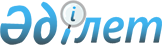 О внесении изменений и дополнений в постановление Правительства Республики Казахстан от 30 ноября 2012 года № 1520 "О реализации Закона Республики Казахстан "О республиканском бюджете на 2013 - 2015 годы"Постановление Правительства Республики Казахстан от 25 июня 2013 года № 649      Примечание РЦПИ!

      Порядок введения в действие см. п. 4.

      В целях реализации Закона Республики Казахстан от 24 июня 2013 года «О внесении изменений и дополнений в Закон Республики Казахстан «О республиканском бюджете на 2013 – 2015 годы» Правительство Республики Казахстан ПОСТАНОВЛЯЕТ:



      1. Внести в постановление Правительства Республики Казахстан от 30 ноября 2012 года № 1520 «О реализации Закона Республики Казахстан «О республиканском бюджете на 2013 – 2015 годы» следующие изменения и дополнения:



      пункт 1 изложить в следующей редакции:

      «1. Принять к исполнению республиканский бюджет на 2013 – 2015 годы, в том числе на 2013 год, в следующих объемах:

      1) доходы – 5 132 695 739 тысяч тенге, в том числе по:

      налоговым поступлениям – 3 504 856 329 тысяч тенге;

      неналоговым поступлениям – 75 741 504 тысячи тенге;

      поступлениям от продажи основного капитала – 7 700 000 тысяч тенге;

      поступлениям трансфертов – 1 544 397 906 тысяч тенге;

      2) затраты – 5 888 519 110 тысяч тенге; 

      3) чистое бюджетное кредитование – 41 581 562 тысячи тенге, в том числе:

      бюджетные кредиты – 122 875 156 тысяч тенге;

      погашение бюджетных кредитов – 81 293 594 тысячи тенге;

      4) сальдо по операциям с финансовыми активами – 73 167 974 тысячи тенге, в том числе:

      приобретение финансовых активов – 87 605 474 тысячи тенге;

      поступления от продажи финансовых активов государства – 14 437 500 тысяч тенге;

      5) дефицит – -870 572 907 тысяч тенге или 2,5 процента к валовому внутреннему продукту страны;

      6) финансирование дефицита бюджета – 870 572 907 тысяч тенге.»;



      пункт 2 дополнить подпунктами 13-1), 13-2), 13-3), 29-1) и 31-1) следующего содержания:

      «13-1) распределение сумм целевых текущих трансфертов областным бюджетам, бюджетам городов Астаны и Алматы на удешевление сельхозтоваропроизводителям стоимости биоагентов (энтомофагов) и биопрепаратов, предназначенных для обработки сельскохозяйственных культур в целях защиты растений согласно приложению 13-1 к настоящему постановлению;

      13-2) распределение сумм целевых текущих трансфертов областным бюджетам, бюджетам городов Астаны и Алматы на повышение доступности товаров, работ и услуг для субъектов агропромышленного комплекса согласно приложению 13-2 к настоящему постановлению;

      13-3) распределение сумм целевых текущих трансфертов областным бюджетам, бюджетам городов Астаны и Алматы на увеличение штатной численности местных исполнительных органов согласно приложению 13-3 к настоящему постановлению;»;

      «29-1) распределение сумм целевых текущих трансфертов областным бюджетам, бюджетам городов Астаны и Алматы на содержание вновь вводимых объектов образования согласно приложению 29-1 к настоящему постановлению;»;

      «31-1) распределение сумм целевых текущих трансфертов областным бюджетам, бюджетам городов Астаны и Алматы на содержание вновь вводимых объектов здравоохранения согласно приложению 31-1 к настоящему постановлению;»;



      пункты 3 и 4 изложить в следующей редакции:

      «3. Выделить из средств, предусмотренных в республиканском бюджете на 2013 год на реализацию мероприятий в рамках Дорожной карты занятости 2020, сумму в размере 77 389 238 тысяч тенге для перечисления:

      1) целевых текущих трансфертов областным бюджетам, бюджетам городов Астаны и Алматы в сумме 21 464 262 тысячи тенге для финансирования следующих мероприятий:

      Министерству образования и науки Республики Казахстан 10 227 358 тысяч тенге на профессиональную подготовку кадров;

      Министерству труда и социальной защиты населения Республики Казахстан 11 236 904 тысячи тенге, в том числе на:

      частичное субсидирование заработной платы – 3 716 951 тысяча тенге;

      обучение основам предпринимательства – 361 687 тысяч тенге;

      предоставление субсидий на переезд – 26 682 тысячи тенге;

      обеспечение деятельности центров занятости населения – 2 908 647 тысяч тенге;

      переподготовку и повышение квалификации кадров – 1 069 162 тысячи тенге;

      молодежную практику – 3 083 122 тысячи тенге;

      переподготовку и повышение квалификации частично занятых наемных работников – 70 653 тысячи тенге;

      2) целевых трансфертов на развитие областным бюджетам, бюджетам городов Астаны и Алматы в сумме 5 645 415 тысяч тенге Министерству регионального развития Республики Казахстан для финансирования следующих мероприятий:

      строительство и (или) приобретение служебного жилища – 3 050 635 тысяч тенге;

      строительство, приобретение, достройка общежитий для молодежи – 425 648 тысяч тенге;

      развитие и (или) приобретение инженерно-коммуникационной инфраструктуры – 826 615 тысяч тенге;

      развитие и обустройство недостающей инженерно-коммуникационной инфраструктуры – 1 342 517 тысяч тенге;

      3) целевых трансфертов областным бюджетам на обеспечение занятости через развитие инфраструктуры и жилищно-коммунального хозяйства в сумме 49 478 876 тысяч тенге для финансирования следующих мероприятий:

      Министерству регионального развития Республики Казахстан 40 999 334 тысячи тенге, в том числе на:

      ремонт жилищно-коммунального хозяйства, инженерно-транспортной инфраструктуры и социально-культурных объектов и благоустройство населенных пунктов – 40 563 432 тысячи тенге;

      реконструкцию жилищно-коммунального хозяйства, инженерно-транспортной инфраструктуры и социально-культурных объектов – 435 902 тысячи тенге;

      Министерству здравоохранения Республики Казахстан 8 479 542 тысячи тенге на строительство врачебных амбулаторий и фельдшерско-акушерских пунктов, расположенных в сельских населенных пунктах;

      4) Министерству образования и науки Республики Казахстан 350 685 тысяч тенге на проведение ремонта республиканских объектов;

      5) Министерству труда и социальной защиты населения Республики Казахстан 450 000 тысяч тенге на ресурсное поддержание и информационное сопровождение Дорожной карты занятости 2020.

      4. Выделить из средств, предусмотренных в республиканском бюджете на 2013 год на реализацию текущих мероприятий в рамках Программы развития моногородов на 2012 – 2020 годы, сумму в размере 10 557 744 тысячи тенге Министерству регионального развития Республики Казахстан для перечисления целевых текущих трансфертов и кредитов областным бюджетам для финансирования следующих мероприятий:

      1) кредитование областных бюджетов для микрокредитования предпринимательства – 1 753 724 тысячи тенге;

      2) субсидирование процентной ставки по кредитам банков второго уровня для реализации проектов – 1 800 000 тысяч тенге;

      3) предоставление грантов на развитие новых производств – 300 000 тысяч тенге;

      4) текущее обустройство – 6 676 000 тысяч тенге;

      5) обучение предпринимательству в рамках содействия развитию предпринимательства – 28 020 тысяч тенге.»;



      в пункте 5 слова «Программы занятости 2020» заменить словами «Дорожной карты занятости 2020»;



      пункт 6 изложить в следующей редакции:

      «6. Утвердить перечень государственных заданий на 2013 год согласно приложению 42 к настоящему постановлению.»;



      пункт 9 изложить в следующей редакции:

      «9. Министерству охраны окружающей среды Республики Казахстан в срок до 20 декабря 2012 года разработать и в установленном законодательством порядке внести в Правительство Республики Казахстан проект решения о распределении средств, предусмотренных по бюджетной программе 034 «Строительство и реконструкция системы водоснабжения, гидротехнических сооружений.»;



      дополнить пунктом 9-1 следующего содержания:

      «9-1. Министерству сельского хозяйства Республики Казахстан в срок до 20 января 2013 года разработать и в установленном законодательством порядке внести в Правительство Республики Казахстан проекты решения:

      1) о порядке использования целевых текущих трансфертов областными бюджетами, бюджетами городов Астаны и Алматы, указанных в подпунктах 10) и 12) пункта 2 настоящего постановления;

      2) об определении условий предоставления бюджетного кредита акционерному обществу «Национальный управляющий холдинг «КазАгро.»;



      пункт 12 изложить в следующей редакции:

      «12. Министерству образования и науки Республики Казахстан:

      1) в срок до 10 февраля 2013 года разработать и в установленном законодательством порядке внести в Правительство Республики Казахстан проекты решений:

      о порядке использования целевых текущих трансфертов областными бюджетами, бюджетами городов Астаны и Алматы, указанных в подпунктах 21) и 23) пункта 2 настоящего постановления;

      о распределении средств по базовому финансированию субъектов научной и (или) научно-технической деятельности;

      2) в срок до 15 июля 2013 года разработать и в установленном законодательством порядке внести в Правительство Республики Казахстан проект решения о распределении:

      сумм поступлений в республиканский бюджет трансфертов из областных бюджетов в связи с передачей расходов, предусмотренных на осуществление образовательного процесса в организациях среднего образования в соответствии с государственными образовательными стандартами образования, для проведения апробации по внедрению подушевого финансирования в среднем образовании;

      средств, предусмотренных по бюджетной программе 089 «Целевые текущие трансферты областным бюджетам, бюджетам городов Астаны и Алматы на апробирование подушевого финансирования начального, основного среднего и общего среднего образования.»;



      приложения 1, 2, 3, 9, 10, 12, 13, 14, 15, 19, 20, 21, 22, 24, 25, 26, 27, 28, 30, 31, 37, 38, 39, 40, 41 и 42 к указанному постановлению изложить в новой редакции согласно приложениям 1, 2, 3, 4, 5, 6, 7, 11, 12, 13, 14, 15, 16, 17, 18, 19, 20, 21, 23, 24, 26, 27, 28, 29, 30 и 31 к настоящему постановлению;



      дополнить приложениями 13-1, 13-2, 13-3, 29-1 и 31-1 согласно приложениям 8, 9, 10, 22 и 25 к настоящему постановлению;



      приложение 43 исключить.



      2. Министерствам регионального развития, индустрии и новых технологий Республики Казахстан, Агентству Республики Казахстан по делам спорта и физической культуры в месячный срок завершить прохождение этапов планирования по бюджетным инвестиционным проектам, установленных статьями 152 и 156 Бюджетного кодекса Республики Казахстан, включенных в приложение 2 к настоящему постановлению.



      3. Центральным исполнительным органам в срок до 15 июля 2013 года внести в Правительство Республики Казахстан предложения о приведении ранее принятых решений Правительства Республики Казахстан в соответствие с настоящим постановлением.



      4. Настоящее постановление вводится в действие с 1 января 2013 года.      Премьер-Министр

      Республики Казахстан                       С. Ахметов

Приложение 1       

к постановлению Правительства

Республики Казахстан    

от 25 июня 2013 года № 649 Приложение 1       

к постановлению Правительства

Республики Казахстан    

от 30 ноября 2012 года № 1520 Перечень

приоритетных республиканских бюджетных

инвестиций на 2013 - 2015 годы

Приложение 2       

к постановлению Правительства

Республики Казахстан    

от 25 июня 2013 года № 649 Приложение 2       

к постановлению Правительства

Республики Казахстан    

от 30 ноября 2012 года № 1520 Перечень

приоритетных республиканских бюджетных инвестиций,

направленных на реализацию особо важных и требующих

оперативной реализации задач, включенных в проект

республиканского бюджета с отлагательными

условиями на 2013 - 2015 годы      * изменены суммы только по 2013 году в соответствии со статьей 106 Бюджетного кодекса Республики Казахстан

Приложение 3       

к постановлению Правительства

Республики Казахстан    

от 25 июня 2013 года № 649 Приложение 3       

к постановлению Правительства

Республики Казахстан    

от 30 ноября 2012 года № 1520Для служебного пользования      Примечание РЦПИ!

      Приложение 3 с грифом "Для служебного пользования" в базу данных "Закон" не вводится.

Приложение 4       

к постановлению Правительства

Республики Казахстан    

от 25 июня 2013 года № 649 Приложение 9       

к постановлению Правительства

Республики Казахстан    

от 30 ноября 2012 года № 1520 Распределение сумм целевых текущих трансфертов

областным бюджетам, бюджетам городов Астаны и Алматы

на повышение размера доплат за специальные звания

сотрудникам органов внутренних дел, содержащихся

за счет средств местных бюджетов

Приложение 5       

к постановлению Правительства

Республики Казахстан    

от 25 июня 2013 года № 649 Приложение 10       

к постановлению Правительства

Республики Казахстан    

от 30 ноября 2012 года № 1520 Распределение сумм целевых текущих трансфертов

областным бюджетам, бюджетам городов Астаны и Алматы

на проведение противоэпизоотических мероприятий

Приложение 6       

к постановлению Правительства

Республики Казахстан    

от 25 июня 2013 года № 649 Приложение 12       

к постановлению Правительства

Республики Казахстан    

от 30 ноября 2012 года № 1520 Распределение сумм целевых текущих трансфертов

областным бюджетам, бюджетам городов Астаны и Алматы

на материально-техническое оснащение государственных

ветеринарных организаций

Приложение 7       

к постановлению Правительства

Республики Казахстан    

от 25 июня 2013 года № 649 Приложение 13       

к постановлению Правительства

Республики Казахстан    

от 30 ноября 2012 года № 1520 Распределение сумм целевых текущих трансфертов

областным бюджетам, бюджетам городов Астаны и

Алматы на развитие животноводства                                                          тыс.тенге

Приложение 8       

к постановлению Правительства

Республики Казахстан    

от 25 июня 2013 года № 649 Приложение 13-1       

к постановлению Правительства

Республики Казахстан    

от 30 ноября 2012 года № 1520 Распределение сумм целевых текущих трансфертов

областным бюджетам, бюджетам городов Астаны и Алматы

на удешевление сельхозтоваропроизводителям стоимости

биоагентов (энтомофагов) и биопрепаратов, предназначенных

для обработки сельскохозяйственных культур в целях

защиты растений

Приложение 9       

к постановлению Правительства

Республики Казахстан    

от 25 июня 2013 года № 649 Приложение 13-2       

к постановлению Правительства

Республики Казахстан    

от 30 ноября 2012 года № 1520 Распределение сумм целевых текущих трансфертов

областным бюджетам, бюджетам городов Астаны и Алматы

на повышение доступности товаров, работ и услуг для

субъектов агропромышленного комплекса                                                           тыс. тенге

Приложение 10       

к постановлению Правительства

Республики Казахстан    

от 25 июня 2013 года № 649 Приложение 13-3       

к постановлению Правительства

Республики Казахстан    

от 30 ноября 2012 года № 1520 Распределение сумм целевых текущих трансфертов

областным бюджетам, бюджетам городов Астаны и Алматы

на увеличение штатной численности местных

исполнительных органов

Приложение 11       

к постановлению Правительства

Республики Казахстан    

от 25 июня 2013 года № 649 Приложение 14       

к постановлению Правительства

Республики Казахстан    

от 30 ноября 2012 года № 1520 Распределение сумм целевых текущих трансфертов областным

бюджетам, бюджетам городов Астаны и Алматы на

предоставление специальных социальных услуг                                                            тыс. тенге

Приложение 12       

к постановлению Правительства

Республики Казахстан    

от 25 июня 2013 года № 649 Приложение 15       

к постановлению Правительства

Республики Казахстан    

от 30 ноября 2012 года № 1520 Распределение сумм целевых текущих трансфертов областным

бюджетам, бюджетам городов Астаны и Алматы на капитальный и

средний ремонт автомобильных дорог областного, районного

значения и улиц населенных пунктов

Приложение 13       

к постановлению Правительства

Республики Казахстан    

от 25 июня 2013 года № 649 Приложение 19       

к постановлению Правительства

Республики Казахстан    

от 30 ноября 2012 года № 1520 Распределение сумм целевых текущих трансфертов

областным бюджетам, бюджетам городов Астаны и Алматы

на поддержку частного предпринимательства в регионах

в рамках Программы «Дорожная карта бизнеса – 2020»

Приложение 14       

к постановлению Правительства

Республики Казахстан    

от 25 июня 2013 года № 649 Приложение 20       

к постановлению Правительства

Республики Казахстан    

от 30 ноября 2012 года № 1520 Распределение сумм целевых текущих трансфертов

областным бюджетам, бюджетам городов Астаны и Алматы

на реализацию государственного образовательного заказа

в дошкольных организациях образования

Приложение 15       

к постановлению Правительства

Республики Казахстан    

от 25 июня 2013 года № 649 Приложение 21       

к постановлению Правительства

Республики Казахстан    

от 30 ноября 2012 года № 1520 Распределение сумм целевых текущих трансфертов областным

бюджетам, бюджетам городов Астаны и Алматы на реализацию

Государственной программы развития образования

Республики Казахстан на 2011 – 2020 годытыс. тенге

Приложение 16       

к постановлению Правительства

Республики Казахстан    

от 25 июня 2013 года № 649 Приложение 22       

к постановлению Правительства

Республики Казахстан    

от 30 ноября 2012 года № 1520 Распределение сумм целевых текущих трансфертов

областным бюджетам, бюджетам городов Астаны и Алматы на

ежемесячную выплату денежных средств опекунам (попечителям)

на содержание ребенка-сироты (детей-сирот) и ребенка

(детей), оставшегося без попечения родителей

Приложение 17       

к постановлению Правительства

Республики Казахстан    

от 25 июня 2013 года № 649 Приложение 24       

к постановлению Правительства

Республики Казахстан    

от 30 ноября 2012 года № 1520 Распределение сумм целевых текущих трансфертов областным

бюджетам, бюджетам городов Астаны и Алматы на увеличение

размера доплаты за квалификационную категорию учителям

школ и воспитателям дошкольных организаций образования

Приложение 18       

к постановлению Правительства

Республики Казахстан    

от 25 июня 2013 года № 649 Приложение 25       

к постановлению Правительства

Республики Казахстан    

от 30 ноября 2012 года № 1520 Распределение сумм целевых текущих трансфертов областным

бюджетам, бюджетам городов Астаны и Алматы на установление

доплаты за организацию производственного обучения мастерам

производственного обучения организаций технического и

профессионального образования

Приложение 19       

к постановлению Правительства

Республики Казахстан    

от 25 июня 2013 года № 649 Приложение 26       

к постановлению Правительства

Республики Казахстан    

от 30 ноября 2012 года № 1520 Распределение сумм целевых текущих трансфертов областным

бюджетам, бюджетам городов Астаны и Алматы на повышение

оплаты труда учителям, прошедшим повышение квалификации

по трехуровневой системе

Приложение 20       

к постановлению Правительства

Республики Казахстан    

от 25 июня 2013 года № 649 Приложение 27       

к постановлению Правительства

Республики Казахстан    

от 30 ноября 2012 года № 1520 Распределение сумм целевых текущих трансфертов областным

бюджетам, бюджетам городов Астаны и Алматы на оказание

социальной поддержки обучающимся в организациях

технического и профессионального образования

Приложение 21       

к постановлению Правительства

Республики Казахстан    

от 25 июня 2013 года № 649 Приложение 28       

к постановлению Правительства

Республики Казахстан    

от 30 ноября 2012 года № 1520 Распределение сумм целевых текущих трансфертов областным

бюджетам, бюджетам городов Астаны и Алматы на выплату

разницы в заработной плате преподавателям (учителям)

организаций технического и профессионального образования

Приложение 22       

к постановлению Правительства

Республики Казахстан    

от 25 июня 2013 года № 649 Приложение 29-1      

к постановлению Правительства

Республики Казахстан    

от 30 ноября 2012 года № 1520 Распределение сумм целевых текущих трансфертов областным

бюджетам, бюджетам городов Астаны и Алматы на содержание

вновь вводимых объектов образования

Приложение 23       

к постановлению Правительства

Республики Казахстан    

от 25 июня 2013 года № 649 Приложение 30       

к постановлению Правительства

Республики Казахстан    

от 30 ноября 2012 года № 1520 Распределение сумм целевых текущих трансфертов областным

бюджетам, бюджетам городов Астаны и Алматы на обеспечение

и расширение гарантированного объема бесплатной

медицинской помощи                                                           тыс. тенге

Приложение 24       

к постановлению Правительства

Республики Казахстан    

от 25 июня 2013 года № 649 Приложение 31       

к постановлению Правительства

Республики Казахстан    

от 30 ноября 2012 года № 1520 Распределение сумм целевых текущих трансфертов областным

бюджетам, бюджетам городов Астаны и Алматы на

материально-техническое оснащение медицинских

организаций здравоохранения на местном уровне

Приложение 25       

к постановлению Правительства

Республики Казахстан    

от 25 июня 2013 года № 649 Приложение 31-1       

к постановлению Правительства

Республики Казахстан    

от 30 ноября 2012 года № 1520 Распределение сумм целевых текущих трансфертов областным

бюджетам, бюджетам городов Астаны и Алматы на содержание

вновь вводимых объектов здравоохранения

Приложение 26       

к постановлению Правительства

Республики Казахстан    

от 25 июня 2013 года № 649 Приложение 37       

к постановлению Правительства

Республики Казахстан    

от 30 ноября 2012 года № 1520 Распределение сумм резерва

Правительства Республики Казахстан

Приложение 27       

к постановлению Правительства

Республики Казахстан    

от 25 июня 2013 года № 649 Приложение 38       

к постановлению Правительства

Республики Казахстан    

от 30 ноября 2012 года № 1520 Распределение сумм целевых текущих трансфертов

областным бюджетам, бюджетам городов Астаны

и Алматы на реализацию мероприятий в рамках

Дорожной карты занятости 2020 

Приложение 28       

к постановлению Правительства

Республики Казахстан    

от 25 июня 2013 года № 649 Приложение 39       

к постановлению Правительства

Республики Казахстан    

от 30 ноября 2012 года № 1520 Распределение сумм целевых трансфертов на развитие

областным бюджетам, бюджетам городов Астаны и Алматы

в рамках Дорожной карты занятости 2020                                                           тыс. тенге

Приложение 29       

к постановлению Правительства

Республики Казахстан    

от 25 июня 2013 года № 649 Приложение 40       

к постановлению Правительства

Республики Казахстан    

от 30 ноября 2012 года № 1520 Распределение сумм целевых трансфертов областным

бюджетам на обеспечение занятости через развитие

инфраструктуры и жилищно-коммунального хозяйства

в рамках Дорожной карты занятости 2020                                                            тыс. тенге

Приложение 30       

к постановлению Правительства

Республики Казахстан    

от 25 июня 2013 года № 649 Приложение 41       

к постановлению Правительства

Республики Казахстан    

от 30 ноября 2012 года № 1520 Распределение сумм целевых текущих трансфертов

и кредитов областным бюджетам на реализацию

текущих мероприятий в рамках Программы

развития моногородов на 2012 – 2020 годы                                                           тыс. тенге

Приложение 31       

к постановлению Правительства

Республики Казахстан    

от 25 июня 2013 года № 649 Приложение 42       

к постановлению Правительства

Республики Казахстан    

от 30 ноября 2012 года № 1520 Перечень государственных заданий на 2013 год                                                            тыс. тенге
					© 2012. РГП на ПХВ «Институт законодательства и правовой информации Республики Казахстан» Министерства юстиции Республики Казахстан
				Функциональная группаФункциональная группаФункциональная группаФункциональная группаНаименованиеСумма, тыс. тенгеСумма, тыс. тенгеСумма, тыс. тенгеАдминистраторАдминистраторАдминистраторНаименование2013 год2014 год2015 годПрограммаПрограммаНаименование2013 год2014 год2015 годПодпрограммаНаименование2013 год2014 год2015 год11112345ВСЕГО:1 040 810 096879 942 910512 950 329I. Республиканские бюджетные инвестиционные проекты358 772 171374 758 152168 441 7261Государственные услуги общего характера20 190 94213 303 0198 575 211204Министерство иностранных дел Республики Казахстан3 899 9913 950 4942 940 000009Приобретение и строительство объектов недвижимости за рубежом для размещения дипломатических представительств Республики Казахстан3 899 9913 950 4942 940 000в том числе на инвестиционные проекты: Прочие3 899 9913 950 4942 940 000Расширение зданий Посольства и строительство культурного центра РК в РФ 2 940 0002 940 000Проектирование и строительство комплекса зданий Посольства РК в Азербайджанской Республике1 290 375249 962Строительство жилого комплекса для сотрудников Посольства РК в ОАЭ668 500Строительство комплекса зданий Посольства РК в Республике Беларусь750 532760 532Приобретение здания с земельным участком для размещения резиденции Посла РК в США722 898Строительство комплекса зданий Посольства РК в Узбекистане467 686215Министерство транспорта и коммуникаций Республики Казахстан3 597 5645 388 8354 769 682026Модернизация системы мониторинга радиочастотного спектра Республики Казахстан 4 073 3434 769 682в том числе на инвестиционные проекты: Прочие4 073 3434 769 682Модернизация системы мониторинга радиочастотного спектра Республики Казахстан4 073 3434 769 682040Создание информационной инфраструктуры государственных органов1 979 972259 828в том числе на инвестиционные проекты: Прочие1 979 972259 828Создание и развитие межгосударственного шлюза для обмена информацией в рамках Таможенного союза между Казахстаном, Россией и Белоруссией (Национальный сегмент Интегрированной информационной системы внешней взаимной торговли Таможенного союза)1 446 365Развитие Интегрированной информационной системы центров обслуживания населения Республики Казахстан533 607259 828043Развитие государственной базы данных «Е- лицензирование» 1 059 8491 055 664в том числе на инвестиционные проекты: Прочие1 059 8491 055 664Развитие государственной базы данных «Е-лицензирование»1 059 8491 055 664044Создание информационной системы «Мобильный офис Правительства Республики Казахстан»307 743в том числе на инвестиционные проекты: Прочие307 743Создание информационной системы «Мобильный офис Правительства Республики Казахстан»307 743052Создание информационной системы экстренного вызова при авариях и катастрофах250 000в том числе на инвестиционные проекты: Прочие250 000Создание информационной системы экстренного вызова при авариях и катастрофах250 000217Министерство финансов Республики Казахстан10 994 0773 359 215014Модернизация таможенной службы2 836 2792 549 265004За счет внешнего займа 898 749705 893в том числе на инвестиционные проекты: Прочие898 749705 893Модернизация таможенной службы898 749705 893016За счет софинансирования внешних займов из республиканского бюджета1 937 5301 843 372в том числе на инвестиционные проекты: Прочие1 937 5301 843 372Модернизация таможенной службы1 937 5301 843 372026Строительство объектов таможенного контроля и таможенной инфраструктуры1 307 107в том числе на инвестиционные проекты: Восточно-Казахстанская область750 109Строительство единого контрольно-пропускного пункта «Майкапчагай» в Зайсанском районе Восточно-Казахстанской области245 601Реконструкция таможенного поста «Бахты» в Урджарском районе Восточно-Казахстанской области154 508Строительство служебных жилых домов в Каратальском сельском округе Зайсанского района Восточно-Казахстанской области200 000Строительство служебных жилых домов в Бахтинском сельском округе Урджарского района Восточно-Казахстанской области150 000Жамбылская область556 998Строительство служебных жилых домов в г. Тараз Жамбылской области412 080Строительство служебных жилых домов в с. Кордай Кордайского сельского округа Кордайского района Жамбылской области144 918031Создание информационной системы «ТАИС» и «Электронная таможня»231 977в том числе на инвестиционные проекты: Прочие231 977Создание информационной системы «ТАИС» и «Электронная таможня»231 977033Модернизация автоматизированной интегрированной информационной системы «Электронные государственные закупки»1 805 805в том числе на инвестиционные проекты: Прочие1 805 805Модернизация автоматизированной интегрированной информационной системы «Электронные государственные закупки»1 805 805036Модернизация информационных систем налоговых органов, связанных с изменением налогового законодательства1 424 880в том числе на инвестиционные проекты: Прочие1 424 880Модернизация информационных систем налоговых органов, связанных с изменением налогового законодательства1 424 880040Строительство центров приема и обработки информации налоговых органов144 001в том числе на инвестиционные проекты: Прочие144 001Строительство центров приема и обработки информации налоговых органов144 001061Создание интегрированной автоматизированной информационной системы «е-Минфин» 1 447 82926 440в том числе на инвестиционные проекты: Прочие1 447 82926 440Создание интегрированной автоматизированной информационной системы «е-Минфин»1 447 82926 440064Создание информационной системы «Электронные счета фактуры»1 554 670в том числе на инвестиционные проекты: Прочие1 554 670Информационная система по приему и обработке электронных счетов-фактур (создание) 1 554 670073Развитие Интегрированной информационной системы Казначейства и создание компонента «Казначейство-клиент»241 529783 510в том числе на инвестиционные проекты: Прочие241 529783 510Развитие Интегрированной информационной системы Казначейства и создание компонента «Казначейство-клиент»241 529783 510406Счетный комитет по контролю за исполнением республиканского бюджета257 220141 82068 528006Создание интегрированной информационной системы Счетного комитета по контролю за исполнением республиканского бюджета257 220141 82068 528в том числе на инвестиционные проекты: Прочие257 220141 82068 528Создание интегрированной информационной системы Счетного комитета по контролю за исполнением республиканского бюджета257 220141 82068 528606Агентство Республики Казахстан по статистике559 135011Создание и развитие интегрированной информационной системы «е-Статистика»559 135в том числе на инвестиционные проекты: Прочие559 135Создание и развитие интегрированной информационной системы «е-Статистика»559 135608Агентство Республики Казахстан по делам государственной службы718 955462 655797 001013Создание интегрированной информационной системы управления персоналом «Е-қызмет»718 955462 655797 001в том числе на инвестиционные проекты: Прочие718 955462 655797 001Создание интегрированной информационной системы «е-кызмет»718 955462 655797 001694Управление делами Президента Республики Казахстан164 000023Создание и развитие информационных систем Администрации Президента, Канцелярии Премьер-Министра, Управления делами Президента Республики Казахстан164 000в том числе на инвестиционные проекты: Прочие164 000Модернизация аналитического комплекса Администрации Президента Республики Казахстан 164 0002Оборона32 821 66349 633 00548 296 130202Министерство по чрезвычайным ситуациям Республики Казахстан10 186 79225 989 75523 646 906003Строительство и реконструкция объектов защиты от чрезвычайных ситуаций7 851 13422 684 54921 366 861в том числе на инвестиционные проекты: Акмолинская область4 229 61716 327 14912 538 270Для служебного пользования4 229 25515 770 96212 538 270Строительство комплекса пожарного депо на 6 автомобилей (II типа для IВ, IIIА климатических подрайонов с обычными геологическими условиями) севернее микрорайона Коктем в городе Кокшетау Акмолинской области 362556 187Актюбинская область16 816223 618670 853Разработка проектно-сметной документации по привязке типового проекта и строительство комплекса пожарного депо на 6 автомобилей II-типа для IВ, IIIА климатических подрайонов с обычными геологическими условиями в городе Актобе16 816223 618670 853Алматинская область400 000Строительство защитных сооружений на реке Хоргос в районе Международного центра приграничного сотрудничества (МЦПС) и зданий таможни «Коргас»400 000Жамбылская область518 219Строительство комплекса пожарного депо на 6 автомобилей по ул. Санырак Батыра в городе Таразе518 219Карагандинская область388 445276 607624 926Разработка проектно-сметной документации по привязке типового проекта и строительство комплекса пожарного депо на 6 автомобилей II-го типа для IВ и IIIА климатических подрайонов с обычными геологическими условиями в городе Караганде в районе новой застройки «Голубые пруды»18 406208 309624 926Строительство водно-спасательной станции в г. Приозерске Карагандинской области 370 03968 298Мангистауская область839 000Строительство типового пожарного депо на 6 выездов в городе Жанаозене Мангистауской области839 000Южно-Казахстанская область22 633219 830659 489Разработка проектно-сметной документации по привязке типового проекта и строительство комплекса пожарного депо на 6 автомобилей II-типа для IIIА, IIIВ и IVГ климатических подрайонов с сейсмической активностью 8 баллов в городе Шымкенте22 633219 830659 489Город Алматы773 694979 805Cтроительство здания противопожарного депо на закрепленном земельном участке по адресу: западнее микрорайона Акбулак и Карасу в Алатауском районе г. Алматы, комплекса пожарного депо на 6 автомобилей в микрорайоне Акбулак294 416682 915Строительство здания противопожарного депо на закрепленном земельном участке по адресу: западнее микрорайона Акбулак и Карасу в Алатауском районе г. Алматы, комплекса пожарного депо на 6 автомобилей в микрорайоне Карасу479 278296 890Город Астана450 890500 000Комплекс пожарного депо на земельном участке, расположенном в городе Астане по улице № 12450 890500 000Прочие211 8204 157 5406 873 323(Секретно)211 8204 157 5406 873 323016Создание корпоративной информационно-коммуникационной системы чрезвычайных ситуаций и гражданской обороны1 145 2383 065 9032 280 045в том числе на инвестиционные проекты: Прочие1 145 2383 065 9032 280 045Cоздание корпоративной информационно-коммуникационной государственной системы ЧС и ГО1 145 2383 065 9032 280 045023Создание информационной системы единой дежурно-диспетчерской службы 112 Министерства по чрезвычайным ситуациям Республики Казахстан1 190 420239 303в том числе на инвестиционные проекты: Прочие1 190 420239 303Создание единой дежурно-диспетчерской службы 112 Министерства по чрезвычайным ситуациям Республики Казахстан 1 190 420239 303208Министерство обороны Республики Казахстан22 520 87420 705 71819 773 704002Создание автоматизированной системы управления Вооруженных Сил7 606 07010 720 2659 778 086в том числе на инвестиционные проекты: Прочие7 606 07010 720 2659 778 086Автоматизированная система управления на 2013-2015 годы7 606 07010 720 2659 778 086004Строительство объектов Вооруженных Сил14 914 8049 985 4539 995 618в том числе на инвестиционные проекты: Прочие14 914 8049 985 4539 995 618Для служебного пользования 14 914 8049 985 4539 995 618678Республиканская гвардия Республики Казахстан113 9972 937 5324 875 520002Программа развития Республиканской гвардии113 9972 937 5324 875 520в том числе на инвестиционные проекты: Прочие113 9972 937 5324 875 520«Военный городок бригады Республиканской гвардии Республики Казахстан», г. Астана113 9972 937 5324 875 5203Общественный порядок, безопасность, правовая, судебная, уголовно-исполнительная деятельность29 201 39219 302 9129 735 503201Министерство внутренних дел Республики Казахстан7 795 76512 650 5215 868 606007Строительство, реконструкция объектов общественного порядка, безопасности и уголовно-исполнительной системы7 261 82510 074 7065 868 606в том числе на инвестиционные проекты: Актюбинская область413 476Строительство объектов для размещения военнослужащих внутренних войск по охране исправительных учреждений (г. Жем, Мугалжарского района, Актюбинской области)413 476Восточно-Казахстанская область52 3192 889 7633 078 165Строительство следственного изолятора в г. Усть-Каменогорске52 3192 889 7633 078 165Жамбылская область330 216330 216Строительство объектов для размещения военнослужащих внутренних войск по охране исправительных учреждений в г. Таразе, Жамбылской области330 216330 216Западно-Казахстанская область1 544 9543 153 0511 106 594Строительство следственного изолятора в г. Уральске1 188 5643 153 0511 106 594Реконструкция под ИК строгого режима на 900 мест в г. Уральске Западно-Казахстанской области356 390Кызылординская область950 997Реконструкция учреждения ЗК-169/5 под исправительную колонию строгого режима на 1000 мест в г. Кызылорде321 006Строительство объектов для размещения военнослужащих внутренних войск по охране исправительных учреждений в 

г. Кызылорда, Кызылординской области629 991Мангистауская область1 871 1611 289 929Строительство типового военного городка в г. Жанаозене1 871 1611 289 929Южно-Казахстанская область391 146391 145Строительство объектов для размещения военнослужащих внутренних войск по охране исправительных учреждений г. Ленегер в п. Шахта-Тогус Толебийского района Южно-Казахстанской области391 146391 145Город Астана1 707 5562 020 6021 683 847Строительство военного городка с жилым домом в г. Астане1 707 5561 854 526Строительство и создание объектов (комплексов) воинской части 3656 Внутренних войск МВД РК в г. Астане166 0761 683 847049Строительство комплекса служебных зданий28 8152 070 690в том числе на инвестиционные проекты: Прочие28 8152 070 690Строительство комплекса служебных зданий МВД РК (2 проекта)28 8152 070 690051Развитие информационных систем Министерства внутренних дел Республики Казахстан505 125505 125в том числе на инвестиционные проекты: Прочие505 125505 125Приобретение и установка на улично-дорожной сети городов интеллектуальных систем контроля за дорожным движением, совмещающих функции по фиксации нарушений правил дорожного движения и интегрируемых с системами видеонаблюдения центров оперативного управления органов внутренних дел 505 125505 125221Министерство юстиции Республики Казахстан712 296363 449057Создание эталонного контрольного банка нормативных правовых актов Республики Казахстан в электронном виде430 578185 023в том числе на инвестиционные проекты: Прочие430 578185 023Эталонный контрольный банк нормативных правовых актов Республики Казахстан в электронном виде430 578185 023058Создание автоматизированной информационной системы органов исполнительного производства281 718178 426в том числе на инвестиционные проекты: Прочие281 718178 426Создание автоматизированной информационной системы органов исполнительного производства281 718178 426410Комитет национальной безопасности Республики Казахстан9 628 3852 900 2983 047 015002Программа развития системы национальной безопасности9 628 3852 900 2983 047 015в том числе на инвестиционные проекты: Прочие9 628 3852 900 2983 047 015Программа развития системы национальной безопасности9 628 3852 900 2983 047 015501Верховный Суд Республики Казахстан3 167 798606 102012Строительство объектов органов судебной системы2 823 912200 006в том числе на инвестиционные проекты: Алматинская область477 372Строительство пристройки к зданию Алматинского областного суда в г. Талдыкоргане Алматинской области477 372Восточно-Казахстанская область203 700200 006Строительство здания Административного суда в г. Усть-Каменогорске Восточно-Казахстанской области203 700200 006Костанайская область100 097Строительство здания суда в г. Лисаковск Костанайской области100 097Город Астана2 042 743Строительство здания городского суда с присяжными заседателями (областного значения) с двумя районными судами2 042 743014Создание электронного архива судебных документов343 886406 096в том числе на инвестиционные проекты: Прочие343 886406 096Создание электронного архива судебных документов343 886406 096502Генеральная прокуратура Республики Казахстан3 143 7351 711 188373 111008Строительство, реконструкция объектов для органов прокуратуры2 031 133700 000373 111в том числе на инвестиционные проекты: Акмолинская область78 939Строительство прокуратуры Ерейментауского района Акмолинской области78 939Алматинская область162 380Строительство административного здания военной прокуратуры Капчагайского гарнизона, специализированной природоохранной прокуратуры и прокуратуры г. Капчагай162 380Жамбылская область157 272Строительство Жамбылской районной прокуратуры Жамбылской области78 636Строительство Мойынкумской районной прокуратуры Жамбылской области78 636Карагандинская область397 746Строительство Октябрьской районной прокуратуры Карагандинской области174 664Строительство Казыбекбийской районной прокуратуры Карагандинской области144 394Строительство прокуратуры в г. Шахтинск Карагандинской области78 688Костанайская область76 918Строительство административного здания прокуратуры г. Лисаковск Костанайской области76 918Северо-Казахстанская область157 878Строительство прокуратуры района им. М. Жумабаева Северо-Казахстанской области78 939Строительство Жамбылской районной прокуратуры Северо-Казахстанской области78 939Город Астана1 000 000700 000373 111Строительство многоквартирного жилого дома на территории здания Генеральной прокуратуры 700 000373 111Строительство административного здания по пр. Кабанбай батыра, южнее улицы Сыганак в г. Астане (севернее улицы Т-100)1 000 000010Создание системы информационного обмена для правоохранительных и специальных государственных органов Республики Казахстан420 248791 469в том числе на инвестиционные проекты: Прочие420 248791 469Создание системы информационного обмена правоохранительных и специальных органов420 248791 469013Создание информационной системы «Единый банк данных лиц, имеющих обязательства перед государством, «Шектеу»692 354219 719в том числе на инвестиционные проекты: Прочие692 354219 719Создание информационной системы «Единый банк данных лиц, имеющих обязательства перед государством, «Шектеу»692 354219 719618Агентство Республики Казахстан по борьбе с экономической и коррупционной преступностью (финансовая полиция)472 237493 219446 771008Развитие Единой автоматизированной информационно-телекоммуникационной системы 472 237493 219446 771в том числе на инвестиционные проекты: Прочие472 237493 219446 771Развитие Единой автоматизированной информационно-телекоммуникационной системы 472 237493 219446 771680Служба охраны Президента Республики Казахстан4 281 176578 135002Программа развития Службы охраны Президента Республики Казахстан4 281 176578 135в том числе на инвестиционные проекты: Прочие4 281 176578 135Программа развития Службы охраны Президента Республики Казахстан4 281 176578 1354Образование12 238 76119 123 37110 833 908212Министерство сельского хозяйства Республики Казахстан3 254007Строительство и реконструкция объектов образования в сфере сельского хозяйства3 254в том числе на инвестиционные проекты: город Астана3 254Строительство учебного корпуса технического факультета Казахского аграрно-технического университета им. С. Сейфуллина3 254225Министерство образования и науки Республики Казахстан12 200 9228 110 7318 233 908004Развитие сетей инновационной системы по проекту коммерциализации научных исследований2 544 846004За счет внешних займов546 600в том числе на инвестиционные проекты: Прочие546 600Развитие сетей инновационной системы по проекту коммерциализации научных исследований546 600016За счет софинансирования внешних займов из республиканского бюджета1 998 246в том числе на инвестиционные проекты: Прочие1 998 246Развитие сетей инновационной системы по проекту коммерциализации научных исследований1 998 246005Строительство и реконструкция объектов образования и науки9 656 0768 110 7318 233 908в том числе на инвестиционные проекты: Акмолинская область285 173Строительство общежития на 310 мест Кокшетауского государственного университета имени Ш. Уалиханова по улице Акана Серы, 24 в городе Кокшетау Акмолинской области285 173Восточно-Казахстанская область789 7681 435 364955 364Строительство межрегионального профессионального центра по подготовке и переподготовке кадров технического и обслуживающего труда для машиностроительной отрасли на 700 ученических мест в городе Усть-Каменогорске Восточно-Казахстанской области300 000Строительство общежития Восточно-Казахстанского государственного университета имени С. Аманжолова717 682477 682Строительство общежития на 500 мест Семипалатинского государственного университета имени Шакарима 717 682477 682Строительство общежития для студентов и аспирантов на 500 мест в районе студенческого городка Восточно-Казахстанского государственного технического университета имени Д. Серикбаева в городе Усть-Каменогорске Восточно-Казахстанской области489 768Карагандинская область948 538Строительство общежития на 822 места Карагандинского государственного технического университета в городе Караганде918 538Строительство Республиканской школы интернат на 250 мест для детей с проблемами зрения в городе Караганде30 000Костанайская область735 400599 279Строительство общежития на 500 мест Костанайского государственного университета имени А. Байтурсынова735 400599 279Кызылординская область444 447Строительство студенческого общежития № 5 на 400 мест Кызылординского государственного университета имени Коркыт Ата по проспекту Абая в городе Кызылорде444 447Мангистауская область500 000472 023Строительство общежития на 500 мест Каспийского государственного университета технологии и инжиниринга имени Ш. Есенова500 000472 023Павлодарская область384 595882 401901 550Строительство Межрегионального профессионального центра по подготовке кадров технического и обслуживающего труда (для топливно-энергетической отрасли на 700 мест в городе Экибастузе), расположенного на пересечении улиц Беркимбаева - Московская, площадью 8,084 595Строительство общежития на 500 мест Павлодарского государственного педагогического института150 000300 000509 297Строительство общежития на 500 мест Павлодарского государственного университета имени Торайгырова150 000582 401392 253Южно-Казахстанская область2 432 426735 401599 278Строительство профессионального межрегионального центра по подготовке и переподготовке кадров технического и обслуживающего труда для обрабатывающей отрасли в Южно-Казахстанской области на 700 мест 1 592 270Строительство общежития на 500 мест Южно-Казахстанского государственного педагогического института в городе Шымкенте735 401599 278Строительство общежития на 588 мест на собственной территории учебного корпуса № 9 и студенческого общежития № 2 в городе Шымкенте Южно-Казахстанского государственного университета имени М. Ауезова840 156Город Алматы1 097 5712 394 0482 503 773Строительство общежития на 610 мест Египетского университета Исламской культуры «Нурмубарак» на закрепленном земельном участке по проспекту Аль-Фараби, 73 в Бостандыкском районе г. Алматы418 359Строительство лабораторных корпусов научно-исследовательского института Казахского национального университета имени Аль-Фараби1 410 4811 970 963Разработка проектно-сметной документации и строительство общежития на 450 мест Женского педагогического университета в городе Алматы393 890532 810Реконструкция учебного корпуса № 8 РГП «КазНУ имени Аль-Фараби» под общежитие, расположенного по адресу г. Алматы, пр. Аль-Фараби, 71/15 «а»379 212Строительство четырехэтажного комплекса (общежитие, спортзал с бассейном, актовый зал, столовая, библиотека, учебно-кружковые помещения) с устройством переходных галерей к существующим зданиям школы-интерната по ул. Бухар жырау, № 36 в Бостандыкском районе г.Алматы300 000Разработка проектно-сметной документации и строительство общежития на 170 мест Алматинского хореографического училища имени Селезнева589 677Город Астана3 273 5581 428 1172 202 641Строительство учебного корпуса Евразийского Национального университета имени Л.Н. Гумилева для Казахстанского филиала МГУ имени М.В. Ломоносова1 028 1171 150 000Строительство общежития на 500 мест Евразийского национального университета имени Л.Н. Гумилева для Казахстанского филиала МГУ им. Ломоносова1 188 852Строительство малосемейного общежития по ул. Кажымукан в районе домов № 3 и № 5 г. Астаны47 541Строительство общежития Евразийского Национального университета имени Л.Н. Гумилевa400 0001 052 641Строительство учебно-лабораторного корпуса Евразийского Национального университета имени Л.Н. Гумилева314 282Строительство общежития на 592 места Казахского государственного агротехнического университета имени С. Сейфуллина в городе Астане832 525Национальный центр биотехнологии Республики Казахстан890 358226Министерство здравоохранения Республики Казахстан34 58511 012 6402 600 000026Строительство и реконструкция объектов образования34 58511 012 6402 600 000Восточно-Казахстанская область5 4651 270 880Строительство общежития на 1000 мест при РГП «Государственный медицинский университет г. Семей» в г. Семей5 4651 270 880Актюбинская область1 670 880Строительство общежития на 1000 мест при РГКП «Западно-Казахстанский государственный медицинский университет им. М. Оспанова» в г. Актобе1 670 880Карагандинская область1 500 000700 000Строительство общежития на 1000 мест при РГП «Карагандинский государственный медицинский университет» в г. Караганде1 500 000700 000Южно-Казахстанская область1 300 000500 000Строительство общежития на 500 мест при РГП «Южно-Казахстанская государственная фармацевтическая академия» в г. Шымкенте1 300 000500 000Город Алматы29 1202 270 880Строительство общежития на 1000 мест при РГП «Казахский национальный университет им. С.Д. Асфендиярова» в г. Алматы29 1202 270 880Город Астана3 000 0001 400 000Строительство общежития № 2 на 1000 мест при АО «Медицинский университет Астаны» г. Астана1 500 000700 000Строительство общежития № 1 на 1000 мест при АО «Медицинский университет Астаны» г. Астана1 500 000700 0005Здравоохранение15 013 5734 893 1771 179 198201Министерство внутренних дел Республики Казахстан3 857 377039Строительство и реконструкция объектов здравоохранения3 857 377в том числе на инвестиционные проекты: Город Астана3 857 377Строительство госпиталя на 200 койко-мест с поликлиникой на 250 посещений в сутки МВД РК (г. Астана)3 857 377226Министерство здравоохранения Республики Казахстан11 156 1964 893 1771 179 198016Строительство и реконструкция объектов здравоохранения572 3674 148 4711 179 198в том числе на инвестиционные проекты: Кызылординская область97 488Завершение работ по расширению существующего здания областного центра санитарно-эпидемиологической экспертизы в г. Кызылорде97 488Павлодарская область373 843Павлодарский региональный кардиохирургический центр360 439Строительство регионального кардиохирургического центра на 50 коек в городе Павлодар. Корректировка. Сети электроснабжения 10 кВ13 404Город Алматы88 7471 870 712664 114Реконструкция здания РГКП «Республиканский клинический госпиталь для инвалидов ВОВ» (разработка проектно-сметной документации)1 500 000664 114Строительство спального корпуса Республиканского детского реабилитационного центра «Балбулак» на 125 коек в г. Алматы64 317370 712Строительство ТП-10/0,4 кВ и КЛ 6-10 кВт для Республиканского детского реабилитационного центра «Балбулак» на 125 коек в г. Алматы 24 430Город Астана12 2892 277 759515 084Строительство Центра судебной медицины по проспекту Кабанбай батыра в г. Астане 2 277 759515 084Разработка и проведение государственной вневедомственной экспертизы проектно-сметной документации и восстановление поврежденных кабельных линий от ПС «Новая» до РПК-88 для АО «Национальный медицинский холдинг»2 608Строительство многопрофильной больницы на 300 коек при АО «Национальный научный медицинский центр» в городе Астане9 681019Создание информационных систем здравоохранения 3 031 444744 706в том числе на инвестиционные проекты: Прочие3 031 444744 706Создание Единой информационной 

системы здравоохранения Республики Казахстан3 031 444744 706029Реформирование системы здравоохранения7 552 385004За счет внешних займов2 022 401в том числе на инвестиционные проекты: Прочие2 022 401Реформирование системы здравоохранения2 022 401016За счет софинансирования внешних займов из республиканского бюджета5 529 984в том числе на инвестиционные проекты: Прочие5 529 984Реформирование системы здравоохранения5 529 9846Социальная помощь и социальное обеспечение75 000213Министерство труда и социальной защиты населения Республики Казахстан75 000033Развитие автоматизированной информационной системы Государственного центра по выплате пенсий и Единой информационной системы социально-трудовой сферы 75 000в том числе на инвестиционные проекты: Прочие75 000Развитие автоматизированной информационной системы Государственного центра по выплате пенсий и Единой информационной системы социально-трудовой сферы в соответствии со Стратегическим планом Министерства труда и социальной защиты населения Республики Казахстан в 2011-2013 годах75 0007Жилищно-коммунальное хозяйство2 596 729214Министерство регионального развития Республики Казахстан2 596 729034Создание центров энергоэффективности жилищно-коммунального хозяйства в городах Астана, Алматы и Актобе2 596 729в том числе на инвестиционные проекты: Актюбинская область666 814Строительство центра энергоэффективности жилищно-коммунального хозяйства в городе Актобе 666 814Город Алматы846 727Строительство центра энергоэффективности жилищно-коммунального хозяйства в городе Алматы 846 727Город Астана1 083 188Строительство центра энергоэффективности жилищно-коммунального хозяйства в городе Астане1 083 1888Культура, спорт, туризм и информационное пространство11 297 67016 686 55612 803 695235Министерство культуры и информации Республики Казахстан70 670016Строительство, реконструкция объектов культуры 70 670в том числе на инвестиционные проекты: Восточно-Казахстанская область70 670Строительство государственного историко-культурного заповедника-музея «Берель» в Катон-Карагайском районе Восточно-Казахстанской области70 670694Управление делами Президента Республики Казахстан3 227 000015Развитие инфраструктуры Щучинско-Боровской курортной зоны3 227 000в том числе на инвестиционные проекты: Акмолинская область3 227 000Благоустройство вдоль побережья озера Щучье (велосипедные, пешеходные дорожки и лыжные трассы с объектами проката и общественного питания) 1 972 000Благоустройство туристических маршрутов в районе озера Боровое (велосипедные, пешеходные дорожки и лыжные трассы с объектами проката и общественного питания) 370 000Строительство сказочного ледяного городка885 000696Агентство Республики Казахстан по делам спорта и физической культуры8 000 00016 686 55612 803 695011Бюджетные инвестиции в области спорта 8 000 00016 686 55612 803 695100Строительство и реконструкция объектов спорта 8 000 00016 686 55612 803 695в том числе на инвестиционные проекты: Акмолинская область3 000 000Строительство республиканской базы лыжного спорта в городе Щучинске Акмолинской области (I и II очереди)3 000 000Алматинская область2 500 0006 955 3905 000 000Строительство республиканской базы олимпийской подготовки в Алматинской области2 500 0006 955 3905 000 000Город Астана2 500 0009 731 1667 803 695Строительство многофункционального спортивного комплекса «Центр олимпийской подготовки» в городе Астане (без наружных инженерных сетей)2 500 0009 731 1667 803 6959Топливно-энергетический комплекс и недропользование868 119231Министерство нефти и газа Республики Казахстан321 883112Создание электронного правительства321 883в том числе на инвестиционные проекты: Прочие321 883Единая государственная система управления недропользованием Республики Казахстан (ЕГУСУ НП РК)321 883233Министерство индустрии и новых технологий Республики Казахстан546 236047Создание Центра ядерной медицины и биофизики546 236в том числе на инвестиционные проекты: Город Алматы546 236Создание центра ядерной медицины и биофизики546 23610Сельское, водное, лесное, рыбное хозяйство, особо охраняемые природные территории, охрана окружающей среды и животного мира, земельные отношения35 021 41517 240 99516 724 807212Министерство сельского хозяйства Республики Казахстан8 022 92817 240 99516 724 807029Строительство и реконструкция системы водоснабжения, гидротехнических сооружений17 157 73016 724 807005За счет внутренних источников17 157 73016 724 807в том числе на инвестиционные проекты: Прочие17 157 73016 724 807Строительство и реконструкция системы водоснабжения, гидротехнических сооружений17 157 73016 724 807044Сохранение лесов и увеличение лесистости территории республики16 079016За счет софинансирования внешних займов из республиканского бюджета16 079в том числе на инвестиционные проекты: Прочие16 079Сохранение лесов и увеличение лесистости территории республики 16 079200Развитие электронного информационного ресурса, системы и информационно-коммуникационной сети в едином информационном пространстве1 604 909в том числе на инвестиционные проекты: Прочие1 604 909Развитие электронного информационного ресурса, системы и информационно-коммуникационной сети в едином информационном пространстве1 604 909207Разработка и внедрение информационной системы по мониторингу биоразнообразия в пилотных особо охраняемых природных территориях Республики Казахстан 67 186006За счет софинансирования гранта из республиканского бюджета67 186в том числе на инвестиционные проекты: Прочие67 186Разработка и внедрение информационной системы по мониторингу биоразнообразия в пилотных особо охраняемых природных территориях Республики Казахстан 67 186220Строительство объектов в сфере ветеринарии6 418 019в том числе на инвестиционные проекты: Акмолинская область1 044 757Ветеринарная лаборатория с виварием в поселке Шортанды Шортандинского района Акмолинской области101 688Ветеринарная лаборатория в городе Есиль Есильского района Акмолинской области96 844Ветеринарная лаборатория с виварием в городе Державинске Жаркаинского района Акмолинской области100 536Ветеринарная лаборатория с виварием в городе Степняке Енбекшильдерского района Акмолинской области101 173Ветеринарная лаборатория в городе Атбасаре Атбасарского района Акмолинской области94 961Ветеринарная лаборатория в городе Ерейментау Ерейментауского района Акмолинской области92 154Ветеринарная лаборатория в селе Астраханка Астраханского района Акмолинской области93 654Ветеринарная лаборатория в городе Щучинске Щучинского района Акмолинской области92 229Ветеринарная лаборатория в поселке Егиндыколь Егиндыкольского района Акмолинской области92 342Ветеринарная лаборатория в селе Балкашино Сандыктауского района Акмолинской области90 421Ветеринарная лаборатория в городе Акколь Аккольского района Акмолинской области88 755Актюбинская область413 028Однотипная модульная районная ветеринарная лаборатория (с виварием) в с. Мартук Мартукского района Актюбинской области92 634Однотипная модульная районная ветеринарная лаборатория в с. Кобда Кобдинского района Актюбинской области82 223Однотипная модульная районная ветеринарная лаборатория в с. Карабутак Айтекебийского района Актюбинской области81 832Однотипная модульная районная ветеринарная лаборатория в с.Комсомольское Айтекебийского района Актюбинской области79 157Однотипная модульная районная ветеринарная лаборатория в с. Бадамша Каргалинского района Актюбинской области77 182Алматинская область47 918Однотипная модульная районная ветеринарная лаборатория в с. Кеген Раимбекского района Алматинской области5 110Однотипная модульная районная ветеринарная лаборатория с виварием в г. Есик Енбекшиказахского района Алматинской области5 890Однотипная модульная районная ветеринарная лаборатория в г. Каскелен Карасайского района Алматинской области4 958Однотипная модульная районная ветеринарная лаборатория в с. Баканас Балхашского района Алматинской области4 785Однотипная модульная районная ветеринарная лаборатория в с. Узынагаш Жамбылского района Алматинской области5 074Однотипная модульная районная ветеринарная лаборатория в с. Шелек Енбекшиказахского района Алматинской области5 268Однотипная модульная районная ветеринарная лаборатория в п. Жансугурова Аксуского района Алматинской области5 457Однотипная модульная районная ветеринарная лаборатория с виварием в п. Сарыозек Кербулакского района Алматинской области5 941Однотипная модульная районная ветеринарная лаборатория в г. Уштобе Караталского района Алматинской области5 435Атырауская область229 046Однотипная модульная районная ветеринарная лаборатория в г. Кульсары Жылыойского района Атырауской области90 418Однотипная модульная районная ветеринарная лаборатория в с. Миялы Кызылкогинского района Атырауской области47 261Однотипная модульная районная ветеринарная лаборатория в с. Махамбет Махамбетского района Атырауской области79 388Однотипная модульная районная ветеринарная лаборатория c виварием в с. Ганюшкино Курмангазинского района Атырауской области5 868Однотипная модульная районная ветеринарная лаборатория в с. Аккистау Исатайского района Атырауской области6 111Восточно-Казахстанская область631 627Однотипная модульная районная ветеринарная лаборатория в с. Георгиевка Жарминского района Восточно-Казахстанской области24 532Однотипная модульная районная ветеринарная лаборатория в с. Кайнар Абралинского района Восточно-Казахстанской области37 394Однотипная модульная районная ветеринарная лаборатория в с. Акжар Тарбагатайского района Восточно-Казахстанской области31 641Однотипная модульная районная ветеринарная лаборатория в с. Курчум Курчумского района Восточно-Казахстанской области31 612Однотипная модульная районная ветеринарная лаборатория в с. Теректы Курчумского района Восточно-Казахстанской области42 457Однотипная модульная районная ветеринарная лаборатория с виварием в с. Большенарымское Катон-Карагайского района Восточно-Казахстанской области45 422Однотипная модульная районная ветеринарная лаборатория в г. Зыряновск Зыряновского района Восточно-Казахстанской области40 471Однотипная модульная районная ветеринарная лаборатория с виварием в селе Маканчи Урджарского района Восточно-Казахстанской области 127 906Однотипная модульная районная ветеринарная лаборатория в селе Катон-Карагай Катон-Карагайского района Восточно-Казахстанской области124 702Однотипная модульная районная ветеринарная лаборатория с виварием в селе Самарское Кокпектинского района Восточно-Казахстанской области125 490Карагандинская область828 002Однотипная модульная районная ветеринарная лаборатория с виварием в п. Ботакара, Бухар-Жырауского района, Карагандинской области90 177Однотипная модульная районная ветеринарная лаборатория в п. Осакаровка, Осакаровского района, Карагандинской области86 347Однотипная модульная районная ветеринарная лаборатория в п. Актогай, Актогайского района, Карагандинской области114 128Однотипная модульная ветеринарная лаборатория в п. Аксу-Аюлы, Шетского района, Карагандинской области110 519Однотипная модульная ветеринарная лаборатория в п. Киевка, Нуринского района, Карагандинской области104 805Однотипная модульная районная ветеринарная лаборатория в г. Балхаш, Карагандинской области76 139Однотипная модульная районная ветеринарная лаборатория в п. Атасу, Жанааркинского района, Карагандинской области104 993Однотипная модульная районная ветеринарная лаборатория в с. Улытау, Улытауского района, Карагандинской области70 265Однотипная модульная районная ветеринарная лаборатория по ул. Балочная, 16 г. Жезказган70 629Костанайская область192 987Однотипная модульная районная ветеринарная лаборатория, расположенная в Костанайской области, п. Денисовка Денисовский район73 747Однотипная модульная районная ветеринарная лаборатория, расположенная в Костанайской области, г. Житикара Житикаринского района78 498Однотипная модульная районная ветеринарная лаборатория в с. Убаганское Алтынсаринского района Костанайской области4 761Однотипная модульная районная ветеринарная лаборатория в с. Узунколь Узункольского района Костанайской области5 343Однотипная модульная районная ветеринарная лаборатория с виварием в п. Карабалык Карабалыкского района Костанайской области5 426Однотипная модульная районная ветеринарная лаборатория в с. Карасу Карасуского района Костанайской области4 987Однотипная модульная районная ветеринарная лаборатория в с. Караменды Наурзумского района Костанайской области5 178Однотипная модульная районная ветеринарная лаборатория в п. Сарыколь Сарыкольского района Костанайской области5 161Однотипная модульная районная ветеринарная лаборатория в с. Тарановское Тарановского района Костанайской области4 794Однотипная модульная районная ветеринарная лаборатория п. Амангельды Амангельдинского района Костанайской области5 092Кызылординская область597 560Однотипная модульная районная ветеринарная лаборатория (с виварием) в п. Шиели Шиелийского района Кызылординской области98 640Однотипная модульная районная ветеринарная лаборатория в п. Жосалы Кармакшинского района Кызылординской области105 584Однотипная модульная районная ветеринарная лаборатория в г. Казалинск Кызылординской области103 916Однотипная модульная районная ветеринарная лаборатория в п. Жалагаш Жалагашского района Кызылординской области94 369Однотипная модульная районная ветеринарная лаборатория в г. Аральск Кызылординской области102 713Однотипная модульная районная ветеринарная лаборатория в п. Жанакорган Жанакорганского района Кызылординской области92 338Мангистауская область153 318Однотипная модульная районная ветеринарная лаборатория в селе Шетпе Мангистауского района Мангистауской области54 446Однотипная модульная районная ветеринарная лаборатория в селе Бейнеу Бейнеуского района Мангистауской области49 913Однотипная модульная районная ветеринарная лаборатория в селе Курык Каракиянского района Мангистауской области48 959Павлодарская область803 070Однотипная модульная районная ветеринарная лаборатория (с виварием), расположенная в п. Успенка Успенского района Павлодарской области129 384Однотипная модульная районная ветеринарная лаборатория (с виварием), расположенная в п. Иртышск Иртышского района Павлодарской области113 685Однотипная модульная районная ветеринарная лаборатория (с виварием), расположенная в с. Баянаул Баянаульского района Павлодарской области113 785Однотипная модульная районная ветеринарная лаборатория (с виварием), расположенная в п. Актогай Актогайского района Павлодарской области114 402Однотипная модульная районная ветеринарная лаборатория (с виварием), расположенная в п. Щербакты Щербактинского района Павлодарской области112 729Однотипная модульная районная ветеринарная лаборатория (с виварием), расположенная в п. Железинка Железинского района Павлодарской области108 889Однотипная модульная районная ветеринарная лаборатория (с виварием), расположенная в п. Коктобе Майского района Павлодарской области110 196Северо-Казахстанская область939 911Однотипная модульная районная ветеринарная лаборатория (с виварием) в г. Мамлютка Мамлютского района Северо-Казахстанской области121 676Однотипная модульная районная ветеринарная лаборатория в с. Пресновка Жамбылского района Северо-Казахстанской области108 400Однотипная модульная районная ветеринарная лаборатория в с. Новоишимское района им. Г. Мусрепова Северо-Казахстанской области108 099Однотипная модульная районная ветеринарная лаборатория в с. Явленка Есильского района Северо-Казахстанской области103 990Однотипная модульная районная ветеринарная лаборатория в с. Кишкенеколь Уалихановского района Северо-Казахстанской области101 077Однотипная модульная районная ветеринарная лаборатория в с. Тимирязево Тимирязевского района Северо-Казахстанской области101 635Однотипная модульная районная ветеринарная лаборатория в г. Сергеевка района Шал акына Северо-Казахстанской области99 718Однотипная модульная районная ветеринарная лаборатория в г. Булаево района М. Жумабаева Северо-Казахстанской области98 132Однотипная модульная районная ветеринарная лаборатория в г. Тайынша Тайыншинского района Северо-Казахстанской области97 184Южно-Казахстанская область530 183Однотипная модульная районная ветеринарная лаборатория в с. Темирлановка Ордабасинского района Южно-Казахстанской области (корректировка)110 212Однотипная модульная районная ветеринарная лаборатория в с. Шолаккорган Сузакского района Южно-Казахстанской области (корректировка)108 464Однотипная модульная районная ветеринарная лаборатория в с. Шаян Байдибекского района Южно-Казахстанской области (корректировка)108 489Однотипная модульная районная ветеринарная лаборатория в г. Арыс Южно-Казахстанской области (корректировка)99 443Однотипная модульная районная ветеринарная лаборатория в с. Шаульдер Отырарского района Южно-Казахстанской области (корректировка)103 575Прочие6 612Разработка проектно-сметной документации по строительству 89 вивариев при районных ветеринарных лабораториях и их государственная экспертиза6 612234Министерство охраны окружающей среды Республики Казахстан26 998 487004Строительство и реконструкция объектов охраны окружающей среды1 168 865в том числе на инвестиционные проекты: Акмолинская область672 600Разработка ПСД «Очистка и санация водоемов (озера Щучье, Боровое, Карасу) Щучинско-Боровской курортной зоны»672 600Город Алматы496 265Реконструкция озера–накопителя сточных вод «Сорбулак»496 265012Ликвидация «исторических» загрязнений102 837в том числе на инвестиционные проекты: Актюбинская область102 837Очистка подземных вод опытно-промышленного участка № 3 от загрязнения шестивалентным хромом в зоне, примыкающей к реке Илек Актюбинской области 102 837014Модернизация гидрометеорологической службы738 735в том числе на инвестиционные проекты: Акмолинская область115 081Строительство Республиканского учебного центра по гидрометеорологии на земельном участке п. Жибек Жолы Аршалынского района Акмолинской области79 367Разработка ПСД по строительству лабораторно-производственного здания в прибрежной зоне оз. Большое Чебачье35 714Прочие623 654Cоздание гидрологических и гидрохимических постов на трансграничных реках с Китайской Народной Республикой 623 654027Сохранение лесов и увеличение лесистости территории республики1 406 035004За счет внешних займов752 916в том числе на инвестиционные проекты: Прочие752 916Сохранение лесов и увеличение лесистости территории республики752 916016За счет софинансирования внешних займов из республиканского бюджета535 310в том числе на инвестиционные проекты: Прочие535 310Сохранение лесов и увеличение лесистости территории республики 535 310018За счет гранта117 809в том числе на инвестиционные проекты: Прочие117 809Сохранение лесов и увеличение лесистости территории республики117 809028Разработка и внедрение информационной системы по мониторингу биоразнообразия в пилотных особо охраняемых природных территориях Республики Казахстан 89 229006За счет софинансирования гранта из республиканского бюджета60 441в том числе на инвестиционные проекты: Прочие60 441Разработка и внедрение информационной системы по мониторингу биоразнообразия в пилотных особо охраняемых природных территориях Республики Казахстан 60 441018За счет гранта28 788в том числе на инвестиционные проекты: Прочие28 788Разработка и внедрение информационной системы по мониторингу биоразнообразия в пилотных особо охраняемых природных территориях Республики Казахстан 28 788032Строительство и реконструкция объектов инфраструктуры лесного хозяйства и особо охраняемых природных территорий57 192в том числе на инвестиционные проекты: Акмолинская область20 521Строительство кордона Государственного учреждения Коргалжинского Государственного природного заповедника в Амангельдинском сельском округе Коргалжинского района Акмолинской области20 521Костанайская область36 671Дом государственного инспектора ГУ Наурзумский государственный природный заповедник" в Наурзумском районе Костанайской области"36 671034Строительство и реконструкция системы водоснабжения, гидротехнических сооружений22 209 065005За счет внутренних источников22 209 065в том числе на инвестиционные проекты: Акмолинская область4 449 071Реконструкция Кокшетауского группового водопровода в Акмолинской области 2-очередь строительства2 910 652Реконструкция и модернизация сооружений Астанинского водохранилища с внедрением систем автоматизации водоучета и водораспределения в Акмолинской области. Разработка проектно-сметной документации4 280Реконструкция и модернизация Преображенского гидроузла с внедрением систем автоматизации водоучета и водораспределения на канале «Нура-Ишим» в Акмолинской области584 139Реконструкция и модернизация сооружений Селетинского водохранилища с внедрением систем автоматизации водоучета и водораспределения в Акмолинской области950 000Алматинская область1 186 270Строительство Каскеленского группового водопровода в Карасайском районе Алматинской области. 1-й пусковой комплекс (1 очередь строительства)500 000Разработка проектно-сметной документации по объекту «Реконструкция и строительство Талгарского группового водовода Алматинской области (2 этап). Подключение 12 сельских населенных пунктов к Талгарскому групповому водопроводу»15 000Разработка проектно-сметной документации строительства Каскеленского группового водовода в Карасайском районе Алматинской области33 600Объединенный гидроузел «Достык» на реке Хоргос с подключением магистральных каналов в Панфиловском районе Алматинской области. Объединенный гидроузел «Достык» на реке Хоргос115 080Объединенный гидроузел «Достык» на реке Хоргос с подключением магистральных каналов в Панфиловском районе Алматинской области. Подключение существующих магистральных каналов Баскунчанский и Аяк-Кунчан к гидроузлу «Достык» на реке Хоргос224 580Объединенный гидроузел «Достык» на реке Хоргос с подключением магистральных каналов в Панфиловском районе Алматинской области. Гидроэлектростанция в конце магистрального канала подключения89 510Реконструкция Бартогайского водохранилища Алматинской области (1-ая очередь. 2-ой пусковой комплекс) 204 000Реконструкция Большого Алматинского канала с внедрением систем автоматизации водоучета и водораспределения в Алматинской области. Разработка проектно-сметной документации4 500Атырауская область358 605Строительство Кояндинского группового водопровода 3-й очереди Курмангазинского района Атырауской области с подключением населенных пунктов Контыртерек, Батырбек, Егинкудук - 2 этап46 968Реконструкция и модернизация водозаборных сооружений и трассы водовода Кояндинского группового водопровода в Курмангазинском районе Атырауской области211 107Восстановление обводнительного канала Кезауз-Карабау Кызылкогинского района Атырауской области100 530Восточно-Казахстанская область175 233Реконструкция Уйденинского магистрального канала Р-2, Р-1 и ПМК (правобережного магистрального канала) Зайсанского района Восточно-Казахстанской области 150 000Разработка проектно-сметной документации по объекту «Реконструкция гидроузла на реке Каракол с магистральными каналами «Правобережный» и «Левобережный» Урджарского района Восточно-Казахстанской области»6 000Реконструкция плотинного водозабора на реке Каргыба Тарбагатайского района Восточно-Казахстанской области. Разработка проектно-сметной документации 1 930Реконструкция плотинного гидроузла на реке Коктерек Урджарского района Восточно-Казахстанской области. Разработка проектно-сметной документации 1 250Реконструкция плотинного гидроузла на реке Карабута с магистральным каналом «Актоган» Урджарского района Восточно-Казахстанской области. Разработка проектно-сметной документации1 563Реконструкция Уйденинского головного водозабора в Зайсанском районе Восточно-Казахстанской области. Разработка проектно-сметной документации 2 754Реконструкция сооружений Уйденинского водохранилища Зайсанского района Восточно-Казахстанской области. Разработка проектно-сметной документации5 946Реконструкция сооружений водохранилища на реке Каракол Урджарского района Восточно-Казахстанской области, 2-я очередь. Разработка проектно-сметной документации1 250Реконструкция плотинного гидроузла на реке Кандысу Тарбагатайского района Восточно-Казахстанской области. Разработка проектно-сметной документации

 3 640Реконструкция сооружений Чарского водохранилища с гидроузлом и магистральным каналом «Центральный» Жарминского района Восточно-Казахстанской области 900Жамбылская область2 800Повышение сейсмоустойчивости плотины Тасоткельского водохранилища в Шуском районе Жамбылской области, 2-очередь. Разработка проектно-сметной документации2 800Западно-Казахстанская область388 916Строительство плотины для переброски воды в р. Сары-Узень у п. Жанажол Жангалинского района Западно-Казахстанской области24 764Реконструкция Урдинского группового водопровода Западно-Казахстанской области (IV очередь строительства)210 652Реконструкция Кирово-Чижинского канала для межбассейновой переброски воды из Урало-Кушумской системы в р. Большой Узень в районе с. Акпатер Казталовского района Западно-Казахстанской области. I-этап153 500Карагандинская область2 808 530Строительство группового водовода «Жайрем - Каражал» (Тузкольский водозабор) Карагандинской области54 909Реконструкция водозаборных сооружений Нижне-Токрауского месторождения города Балхаш Карагандинской области112 634Строительство Эскулинского водовода с учетом водоснабжения города Жезказгана в Карагандинской области 700 000Реконструкция основного технологического оборудования насосных станций №№ 1 (2-й агрегат), 8(3), 15(1), 22(1) канала имени Каныша Сатпаева 123 970Реконструкция основного технологического оборудования насосных станций №№ 1 (4), 6(3), 9(3), 19(3), 21(3) канала имени К. Сатпаева 510 855Реконструкция Жартасского водохранилища Карагандинской области 1 292 462Реконструкция и техническое перевооружение гидроузла Самаркандского водохранилища Карагандинской области. Разработка проектно-сметной документации13 700Кызылординская область2 486 117Реконструкция Арало-Сарыбулакского группового водопровода 1-ой очереди на участке Бердиколь-Саксаульск (с ПК 433+45 по ПК 601+03) Аральского района Кызылординской области. Корректировка в связи с заменой проектируемого водовода на две нитки.232 465Реконструкция Арало-Сарыбулакского группового водопровода от ВКС 23 (н.п. Акбай) до НС № 7 в Казалинском районе Кызылординской области105 269Реконструкция Арало-Сарыбулакского группового водопровода 1-ой очереди на участке Косаман-Бердиколь с ПК120+00 по ПК276+00 Аральского района Кызылординской области92 098Реконструкция магистрального водопровода Арало-Сарыбулакского группового водопровода 2-ой очереди на участке Арал-Аралкум Аральского района Кызылординской области181 242Реконструкция магистрального водовода Арало-Сарыбулакского группового водопровода 2-ой очереди на участке Аралкум-ст. Камышлыбаш Аральского района Кызылординской области82 317Проект подключения 8 аулов Райым, Ескура, Кызылжар, Шомишколь, Акшатау, Кумбазар, Бекбауыл, Укилисай Аральского района к Арало-Сарыбулакскому групповому водопроводу Кызылординской области25 928Строительство Жиделинского группового водопровода и веток подключения к нему от ПНС № 3 (ПК282+70) до н.п. Бирлестик по Шиелинскому району в Кызылординской области. Строительство водовода от ПНС № 5 до н.п. Жулек с ветками подключения, головными водопроводными сооружениями и внутрипоселковыми сетями населенных пунктов1 244 261Разработка проектно-сметной документации «Реконструкция водозаборных скважин Жиделинского группового водопровода»360Разработка проектно-сметной документации «Реконструкция ЖГВ от насосной станции № 5 до н.п. Талаптан Шиелийского района Кызылординской области»6 927Разработка проектно-сметной документации «Реконструкция АСГВ от ВК 23 (н.п.Акбай) до Н.С. № 7 в Казалинском районе Кызылординской области»2 803Разработка проектно-сметной документации «Реконструкция АСГВ 2-ой очереди на участке Аральск-Аралкум Аральского района Кызылординской области»3 100Разработка проектно-сметной документации «Реконструкция АСГВ 3-ей очереди от НС№ 5 до НС№ 9 н.п. Аккулак Аральского района Кызылординской области»3 661Разработка проектно-сметной документации «Реконструкция веток подключения АСГВ 2-ой очереди Казалинского района Кызылординской области»5 686Реконструкция гидротехнических сооружений Кызылординского Левобережного магистрального канала Кызылординской области (1 очередь). ПК-0 по ПК-272 г. Кызылорда500 000Павлодарская область1 406 084Реконструкция Беловодского группового водопровода Павлодарской области1 290 555Реконструкция Майского группового водопровода Майский район Павлодарской области. 1 очередь строительства115 529Северо-Казахстанская область5 108 019Реконструкция Булаевского группового водопровода в Северо-Казахстанской области 94 500Реконструкция Булаевского группового водопровода в Северо-Казахстанской области (III очередь, 1 пусковой комплекс)1 154 244Реконструкция Соколовского группового водопровода в Северо-Казахстанской области3 282 418Разработка проектно-сметной документации реконструкции Ишимского группового водопровода Северо-Казахстанской области50 136Разработка проектно-сметной документации по объекту «Реконструкция Булаевского группового водопровода и строительство разводящих сетей сельских населенных пунктов, подключаемых к Булаевскому групповому водопроводу» 177 648Разработка проектно-сметной документации по объекту «Реконструкция Ишимского группового водопровода и строительство разводящих сетей сельских населенных пунктов, подключаемых к Ишимскому групповому водопроводу» 25 700Разработка проектно-сметной документации по объекту «Реконструкция Пресновского группового водопровода и строительство разводящих сетей сельских населенных пунктов, подключаемых к Булаевскому групповому водопроводу» 290 000Разработка проектно-сметной документации по объекту «Реконструкция Соколовского группового водопровода и строительство разводящих сетей сельских населенных пунктов, подключаемых к Соколовскому групповому водопроводу» 33 373Южно-Казахстанская область3 839 420Реконструкция Тасты-Шуйского группового водопровода Сузакского района Южно-Казахстанской области9 447Реконструкция водомерных сооружений, автоматизации, водоучета и водораспределения на основных каналах Мактаральского района Южно-Казахстанской области70 000Реконструкция комплекса гидротехнических сооружений на Арнасайской плотине Шардаринского водохранилища в Шардаринском районе Южно-Казахстанской области, I-очередь48 000Реконструкция комплекса гидротехнических сооружений на Арнасайской плотине Шардаринского водохранилища в Шардаринском районе Южно-Казахстанской области (2-очередь)159 774Реконструкция комплекса гидротехнических сооружений на Арнасайской плотине Шардаринского водохранилища в Шардаринском районе Южно-Казахстанской области (3-очередь)463 449Реконструкция межхозяйственного канала К-28 с сооружениями Махтаральского района Южно-Казахстанской области23 966Реконструкция магистрального канала К-13 протяженностью 5,87 км. с отводящими каналами: К-13а - 032 км., К-13-3 - 5,476 км., К-13-6 - 12,297 км. с автоматизацией водоучета и водораспределение в Мактаральском районе Южно-Казахстанской области 346 841Реконструкция Туркестанского магистрального канала с ПК496 по ПК888+27 в Ордабасинском и Туркестанском районах Южно-Казахстанской области (II-очередь)636 562Реконструкция Жетысайского коллектора и канала «К-21-2» с сетями Мактаральского района Южно-Казахстанской области164 088Реконструкция БКМК с ПК0+0 по ПК957+00 с распределителями Р-1, Р-3 и Р-15 в Ташкентской области и Сарыагашском и Казыгуртском районах Южно-Казахстанской области (1-я очередь)763 864Реконструкция и повышение сейсмоустойчивости плотины Шардаринского водохранилища Южно-Казахстанской области. Разработка проектно-сметной документации80 000Реконструкция межхозяйственного канала К-26 с гидротехническими сооружениями с внедрением автоматизации водоучета и водораспределения в Мактаральском районе Южно-Казахстанской области. Разработка проектно-сметной документации5 000Строительство магистральных водоводов с подключением сельских населенных пунктов Кошкаратинского сельского округа от Дарбазинского группового водопровода Сарыагашского района Южно-Казахстанской области25 059Реконструкция Межреспубликанского канала «Ханым» в Сарыагашском районе Южно-Казахстанской области30 025Реконструкция магистрального канала «Караспан» с ПК00+00 по ПК10+00 Ордабасинского района Южно-Казахстанской области (1-ая очередь)149Разработка проектно-сметной документации рабочего проекта «Строительство магистрального водовода для подпитки Сарыагашского группового водопровода с подключением близлежащих сельских населенных пунктов Сарыагашского района Южно-Казахстанской области»7 623Разработка проектно-сметной документации по объекту «Реконструкция и модернизация систем водоснабжения ближайших населенных пунктов Отырарского района, подключаемых к Шаульдерскому групповому водопроводу Южно-Казахстанской области»2 073Разработка проектно-сметной документации по объекту «Реконструкция и модернизация водоочистных сооружений, водопроводных сетей населенных пунктов Сарыагашского района, подключаемых к Сарыагашскому групповому водопроводу Южно-Казахстанской области»3 500Реконструкция межхозяйственного канала К-30 с гидротехническими сооружениями с внедрением автоматизации водоучета и водораспределения в Мактаральском районе Южно-Казахстанской области 1 000 000035Развитие объектов охраны подземных вод и очистки промышленных стоков в городе Усть-Каменогорске876 454004За счет внешних займов441 427в том числе на инвестиционные проекты: Восточно-Казахстанская область441 427Восстановление окружающей среды города Усть-Каменогорска441 427016За счет софинансирования внешних займов из республиканского бюджета435 027в том числе на инвестиционные проекты: Восточно-Казахстанская область435 027Восстановление окружающей среды города Усть-Каменогорска435 027036Реабилитация и управление окружающей средой бассейна рек Нура и Ишим 350 075016За счет софинансирования внешних займов из республиканского бюджета350 075в том числе на инвестиционные проекты: Прочие350 075Реабилитация и управление окружающей средой бассейна рек Нура и Ишим350 07511Промышленность, архитектурная, градостроительная и строительная деятельность3 2241 000 740290 231231Министерство нефти и газа Республики Казахстан3 2241 000 740290 231064Строительство инфраструктуры и ограждений территорий специальной экономической зоны «Национальный индустриальный нефтехимический технопарк» в Атырауской области3 2241 000 740290 231в том числе на инвестиционные проекты: Атырауская область3 2241 000 740290 231Строительство инфраструктуры и ограждений территории специальной экономической зоны «Национальный индустриальный нефтехимический технопарк» в Атырауской области3 2241 000 740290 23112Транспорт и коммуникации186 282 341222 752 66952 661 000215Министерство транспорта и коммуникаций Республики Казахстан186 282 341222 752 66952 661 000002Развитие автомобильных дорог на республиканском уровне 181 047 651222 169 34852 661 000004За счет внешних займов116 819 807138 292 9346 452 500в том числе на инвестиционные проекты: Прочие116 819 807138 292 9346 452 500Реконструкция международного транзитного коридора «Западная Европа - Западный Китай»107 919 807114 560 773Реконструкция и проектно-изыскательские работы автодороги «Бейнеу-Актау-граница Туркменистана»8 900 00023 732 1616 452 500005За счет внутренних источников39 694 81060 726 61945 411 000в том числе на инвестиционные проекты: Прочие39 694 81060 726 61945 411 000Реконструкция и проектно-изыскательские работы по автодороге «Алматы-Усть-Каменогорск» с обходом г. Сарканд6 776 0008 977 3008 000 000Реконструкция и проектно-изыскательские работы международного транзитного коридора «Западная Европа - Западный Китай»6 723 660Реконструкция и проектно-изыскательские работы по автомобильной дороге «граница Российской Федерации (на Омск) -Майкапшагай (выход на Китайскую Народную Республику), через города Павлодар, Семипалатинск»5 636 52026 000 00030 000 000Реконструкция и проектно-изыскательские работы по автодороге «Астана - Петропавловск, через город Кокшетау» на участке «Щучинск - Кокшетау - Петропавловск - граница Российской Федерации»6 000 0008 500 0007 411 000Реконструкция и проектно-изыскательские работы по автодороге «Астана - Костанай - Челябинск» обходом г. Костанай1 958 7382 000 000Реконструкция автодороги «граница Российской Федерации (на Самару) - Шымкент, через г. Уральск, Актобе, Кызылорду» на участке «граница Российской Федерации - Уральск - Актобе» и строительство обхода города Актобе4 400 0003 756 219Реконструкция и проектно-изыскательские работы по автодороге «Актау - Атырау» на участке «Бейнеу - Актау»4 888 0399 000 000Реконструкция и проектно-изыскательские работы по автодороге «Таскескен - Бахты (граница КНР)»2 085 0002 493 100Проектно-изыскательские работы по автомобильной дороге «Астана - Темиртау»1 000 000Реконструкция и проектно-изыскательские работы автомобильной дороги «Кызылорда - Павлодар - Успенка - граница РФ»36 853Реконструкция и проектно-изыскательские работы автомобильной дороги «Уральск - Каменка - гр. РФ.»190 000016За счет софинансирования внешних займов из республиканского бюджета24 533 03423 149 795797 500в том числе на инвестиционные проекты: Прочие24 533 03423 149 795797 500Реконструкция международного транзитного коридора «Западная Европа - Западный Китай».23 433 03420 216 607Реконструкция и проектно-изыскательские работы автодороги «Бейнеу - Актау - граница Туркменистана»1 100 0002 933 188797 500006Строительство и реконструкция инфраструктуры воздушного транспорта 4 631 420005За счет внутренних источников4 631 420в том числе на инвестиционные проекты: Жамбылская область4 631 420Реконструкция искуственной взлетно-посадочной полосы и рулежной дорожки № 2 в аэропорту города Тараз4 631 420013Строительство пунктов пропуска через Государственную границу Республики Казахстан на автомобильных дорогах республиканского значения79 947Прочие79 947Разработка проектно-сметной документации, строительство нового пункта пропуска на автомобильной дороге «Западная Европа –Западный Китай» Алматинской области» 79 947020Строительство и реконструкция инфраструктуры водного транспорта523 323583 321в том числе на инвестиционные проекты: Восточно-Казахстанская область523 323583 321Строительство судоходного защитного гидротехнического сооружения Шульбинского шлюза402 279583 321Реконструкция и модернизация сооружений и оборудования Бухтарминского шлюза с целью снижения риска возникновения гидродинамической аварии и повышения безопасности и надежности судоходства региона Прииртышья59 485Реконструкция и модернизация сооружений и оборудования Усть-Каменогорского шлюза с целью снижения риска возникновения гидродинамической аварии и повышения безопасности и надежности судоходства региона Прииртышья61 55913Прочие13 161 34210 821 7087 342 043233Министерство индустрии и новых технологий Республики Казахстан237 50010 000 0007 342 043055Развитие инфраструктуры специальной экономической зоны «Парк инновационных технологий»237 50010 000 0007 342 043в том числе на инвестиционные проекты: Город Алматы237 50010 000 0007 342 043Развитие инфраструктуры СЭЗ «ПИТ»237 50010 000 0007 342 043502Генеральная прокуратура Республики Казахстан764 628764 628007Создание единой информационно-аналитической системы Генеральной прокуратуры Республики Казахстан764 628764 628в том числе на инвестиционные проекты: Прочие764 628764 628Создание единой информационно-аналитической системы Генеральной прокуратуры Республики Казахстан 764 628764 628694Управление делами Президента Республики Казахстан12 159 21457 080008Строительство и реконструкция объектов Управления делами Президента Республики Казахстан12 159 21457 080в том числе на инвестиционные проекты: Акмолинская область818 771Сельскохозяйственный кластер по производству, переработке и реализации продукции животноводства на территории села Красноярка Целиноградского района Акмолинской области818 771Город Астана11 340 44357 080Строительство клинико-реабилитационного комплекса Медицинского центра Управления делами Президента Республики Казахстан в городе Астане10 774 569Теплица на территории государственной резиденции в районе «Кызыл-Жар» по трассе Караганда-Астана, № 94136 601Строительство многоквартирного жилого дома по пр. Б. Момышулы в г. Астане280 814Государственная резиденция «Кызыл-Жар в г. Астане. Реконструкция теплицы88 038Государственная резиденция «Кызыл-Жар», п. Мичурино. Строительство 3-х автомобильных боксов2 96834 445Поливочная система в старом лесу на резиденции «Кызыл Жар» в пос. Мичурино28 904Государственная резиденция «Кызыл-Жар». Реконструкция ТП 1,ТП2-РУ-10/0,4 кВ с заменой оборудования90522 635Государственная резиденция «Кызыл-Жар», п. Мичурино в г. Астане. Станция водозабора. 1 182Разработка ПСД «Техническая укрепленность особо охраняемых объектов «Үкімет Үйі», комплекса зданий Парламента и Дома Министерств и прилегающих к ним территорий в г. Астане»26 462Функциональная группаФункциональная группаФункциональная группаФункциональная группаНаименованиеСумма, тыс. тенгеСумма, тыс. тенгеСумма, тыс. тенгеАдминистраторАдминистраторАдминистратор2013 год2014 год2015 годПрограммаПрограммаПодпрограммаПодпрограмма11112345II. Бюджетные инвестиции, планируемые посредством участия государства в уставном капитале юридических лиц 86 133 82468 318 40847 994 9871Государственные услуги общего характера2 300 391979 229826 229217Министерство финансов Республики Казахстан2 300 391979 229826 229006Приобретение акций международных финансовых организаций2 300 391979 229826 2294Образование2 955 894225Министерство образования и науки Республики Казахстан2 955 894061Увеличение уставного капитала АО «Холдинг «Кәсіпқор»1 500 000087Увеличение уставного капитала АО «Национальный научно-технологический холдинг «Парасат»1 455 8945Здравоохранение2 034 3811 848 163529 400226Министерство здравоохранения Республики Казахстан2 034 3811 848 163529 400062Увеличение уставных капиталов акционерных обществ Министерства здравоохранения Республики Казахстан2 034 3811 848 163529 40010Сельское, водное, лесное, рыбное хозяйство, особо охраняемые природные территории, охрана окружающей среды и животного мира, земельные отношения15 367 620212Министерство сельского хозяйства Республики Казахстан13 793 820043Увеличение уставного капитала АО «Национальный управляющий холдинг «КазАгро» для реализации государственной политики по стимулированию развития агропромышленного комплекса13 793 820234Министерство охраны окружающей среды Республики Казахстан1 573 800021Увеличение уставного капитала АО «Казаэросервис» для модернизации и технического переоснащения авиационных метеорологических станций1 573 80012Транспорт и коммуникация39 545 51734 048 31314 302 272215Министерство транспорта и коммуникаций Республики Казахстан13 102 27220 314 51914 302 272017Увеличение уставного капитала АО «Казавтожол» на обеспечение обслуживания автомобильных дорог общего пользования республиканского значения 200 000041Увеличение уставных капиталов юридических лиц, осуществляющих деятельность в области транспорта и коммуникаций12 902 27220 314 51914 302 272601Национальное космическое агентство Республики Казахстан26 443 24513 733 794005Увеличение уставного капитала АО «Национальная компания «Қазақстан Ғарыш Сапары» на создание целевых космических систем, технологий и их использование, а также строительство Сборочно-испытательного комплекса18 443 24513 733 794011Увеличение уставного капитала АО «Республиканский центр космической связи» на создание целевых космических систем, технологий и их использование8 000 00013Прочие23 930 02131 442 70332 337 086202Министерство по чрезвычайным ситуациям Республики Казахстан595 2201 213 8701 213 870024Увеличение уставного капитала АО «Железнодорожные госпитали медицины катастроф»595 2201 213 8701 213 870214Министерство регионального развития Республики Казахстан14 014 900043Увеличение уставного капитала АО «Ипотечная организация «Казахстанская ипотечная компания»14 014 900220Министерство экономического развития и торговли Республики Казахстан418 117051Увеличение уставного капитала АО «Фонд национального благосостояния «Самрук-Казына» для обеспечения конкурентоспособности и устойчивости национальной экономики418 117222Министерство экономики и бюджетного планирования Республики Казахстан9 319 901018Увеличение уставного капитала АО «Фонд национального благосостояния «Самрук-Казына» для обеспечения конкурентоспособности и устойчивости национальной экономики9 319 901234Министерство охраны окружающей среды Республики Казахстан3 560 7163 560 716023Увеличение уставного капитала АО «Казаэросервис» на создание метеорологической автоматизированной радиолокационной сети Республики Казахстан3 560 7163 560 716619Агентство Республики Казахстан по делам строительства и жилищно-коммунального хозяйства26 250 00027 562 500044Увеличение уставного капитала АО «Ипотечная организация «Казахстанская ипотечная компания»26 250 00027 562 500Функциональная группаФункциональная группаФункциональная группаФункциональная группаНаименованиеСумма, тыс. тенгеСумма, тыс. тенгеСумма, тыс. тенгеАдминистраторАдминистраторАдминистраторНаименование2013 год2014 год2015 годПрограммаПрограммаНаименование2013 год2014 год2015 годПодпрограммаНаименование2013 год2014 год2015 год11112345III. Целевые трансферты на развитие516 312 298388 576 134271 417 2591Государственные услуги общего характера1 759 505215Министерство транспорта и коммуникаций Республики Казахстан1 759 505050Целевые трансферты на развитие областным бюджетам, бюджетам городов Астаны и Алматы на строительство специализированных центров обслуживания населения1 759 505в том числе по регионам:Город Астана1 759 5052Оборона1 923 7331 051 369202Министерство по чрезвычайным ситуациям Республики Казахстан1 923 7331 051 369020Целевые трансферты на развитие областным бюджетам, бюджетам городов Астаны и Алматы на проведение работ по инженерной защите населения, объектов и территорий от природных стихийных бедствий 1 923 7331 051 369в том числе по регионам:Восточно-Казахстанская область974 2301 051 369город Алматы949 5033Общественный порядок, безопасность, правовая, судебная, уголовно-исполнительная деятельность2 955 124201Министерство внутренних дел Республики Казахстан2 197 124009Целевые трансферты на развитие областным бюджетам и бюджету города Алматы на строительство объектов общественного порядка и безопасности1 049 603в том числе по регионам:Акмолинская область47 012Мангистауская область1 002 591043Целевые трансферты на развитие областному бюджету Восточно-Казахстанской области на строительство котельной в поселке Солнечный435 117в том числе по регионам:Восточно-Казахстанская область435 117052Целевые трансферты на развитие областному бюджету Алматинской области на создание в Алматинской области регионального процессингового центра142 404в том числе по регионам:Алматинская область142 404054Целевые трансферты на развитие областным бюджетам на создание программно-аппаратных комплексов центров оперативного управления малых городов Республики Казахстан570 000в том числе по регионам:Мангистауская область570 000502Генеральная прокуратура Республики Казахстан758 000012Целевые трансферты на развитие бюджету города Астаны на строительство административного здания Генеральной прокуратуры Республики Казахстан758 000в том числе по регионам:Город Астана758 0004Образование54 595 17149 456 60742 028 758225Министерство образования и науки Республики Казахстан54 595 17149 456 60742 028 758012Целевые трансферты на развитие областным бюджетам, бюджетам городов Астаны и Алматы на строительство и реконструкцию объектов образования и областному бюджету Алматинской области, бюджету города Алматы для сейсмоусиления объектов образования54 595 17149 456 60742 028 758в том числе по регионам:Акмолинская область2 591 781338 388939 636Актюбинская область1 308 3392 214 362600 000Алматинская область3 765 6328 619 0718 639 209Атырауская область1 769 1582 476 318325 340Восточно-Казахстанская область2 813 5912 482 596747 000Жамбылская область2 494 7611 991 656650 000Западно-Казахстанская область499 398857 624473 978Карагандинская область982 6701 260 299952 139Костанайская область726 694600 000Кызылординская область5 100 0024 347 77299 950Мангистауская область7 257 7145 013 0878 138 994Павлодарская область1 149 2032 494 202970 296Северо-Казахстанская область43 058650 000Южно-Казахстанская область9 699 81311 059 3218 342 402Город Алматы4 463 890786 515Город Астана9 929 4675 515 3969 899 8145Здравоохранение51 279 58141 178 69325 202 828226Министерство здравоохранения Республики Казахстан51 279 58141 178 69325 202 828005Целевые трансферты на развитие областным бюджетам, бюджетам городов Астаны и Алматы на строительство и реконструкцию объектов здравоохранения и областному бюджету Алматинской области, бюджету города Алматы для сейсмоусиления объектов здравоохранения51 279 58141 178 69325 202 828в том числе по регионам:Акмолинская область960 3991 268 574Актюбинская область2 030 217Алматинская область2 315 5814 033 7273 003 347Атырауская область79 895614 326Восточно-Казахстанская область7 672 054684 521Жамбылская область4 552 5466 186 554Западно-Казахстанская область3 386 8303 000 0002 908 678Карагандинская область2 385 7253 093 689Костанайская область723 3802 141 214Кызылординская область3 430 0203 905 9901 316 000Мангистауская область3 998 045Павлодарская область1 953 442Северо-Казахстанская область2 872 657694 011Южно-Казахстанская область7 382 3288 122 376Город Алматы415 933Город Астана10 229 6349 559 50912 739 9006Социальная помощь и социальное обеспечение1 976 7881 179 000213Министерство труда и социальной защиты населения Республики Казахстан1 976 7881 179 000009Целевые трансферты на развитие областным бюджетам, бюджетам городов Астаны и Алматы на строительство и реконструкцию объектов социального обеспечения1 976 7881 179 000в том числе по регионам:Восточно-Казахстанская область405 755Жамбылская область1 571 0331 179 0007Жилищно-коммунальное хозяйство181 125 045103 766 94955 184 650214Министерство регионального развития Республики Казахстан181 125 045033Целевые трансферты на развитие областным бюджетам, бюджетам городов Астаны и Алматы на проектирование, развитие, обустройство и (или) приобретение инженерно-коммуникационной инфраструктуры41 134 381в том числе по регионам:Акмолинская область3 864 985Актюбинская область2 590 000Алматинская область2 020 000Атырауская область2 590 000Восточно-Казахстанская область2 420 000Жамбылская область1 730 000Западно-Казахстанская область1 845 000Карагандинская область1 845 000Костанайская область1 615 000Кызылординская область1 615 000Мангистауская область2 420 000Павлодарская область1 615 000Северо-Казахстанская область1 615 000Южно-Казахстанская область1 730 000Город Алматы3 745 000Город Астана7 874 396035Целевые трансферты на развитие областным бюджетам, бюджетам городов Астаны и Алматы на развитие системы водоснабжения и водоотведения48 674 842005За счет внутренних источников48 674 842в том числе по регионам:Акмолинская область3 859 891Актюбинская область4 056 479Алматинская область3 676 172Восточно-Казахстанская область5 480 306Жамбылская область2 625 065Западно-Казахстанская область1 361 770Карагандинская область3 598 045Костанайская область1 449 740Кызылординская область3 050 514Мангистауская область994 884Павлодарская область1 376 388Южно-Казахстанская область5 012 493Северо-Казахстанская область249 200Город Алматы1 383 895Город Астана10 500 000037Целевые трансферты на развитие областным бюджетам, бюджетам городов Астаны и Алматы на проектирование, строительство и (или) приобретение жилья коммунального жилищного фонда27 500 000на строительство жилья для очередников17 500 000в том числе по регионам:Акмолинская область700 000Актюбинская область700 000Алматинская область1 610 000Атырауская область1 400 000Восточно-Казахстанская область1 610 000Жамбылская область700 000Западно-Казахстанская область700 000Карагандинская область1 050 000Костанайская область700 000Кызылординская область700 000Мангистауская область1 050 000Павлодарская область700 000Северо-Казахстанская область700 000Южно-Казахстанская область700 000Город Алматы2 450 000Город Астана2 030 000на строительство жилья для молодых семей10 000 000в том числе по регионам:Акмолинская область470 000Актюбинская область700 000Алматинская область750 000Атырауская область700 000Восточно-Казахстанская область750 000Жамбылская область470 000Западно-Казахстанская область500 000Карагандинская область700 000Костанайская область470 000Кызылординская область470 000Мангистауская область500 000Павлодарская область470 000Северо-Казахстанская область470 000Южно-Казахстанская область500 000Город Алматы1 080 000Город Астана1 000 000038Целевые трансферты на развитие областным бюджетам, бюджетам городов Астаны и Алматы на развитие коммунального хозяйства14 658 601в том числе по регионам:Акмолинская область1 000 840Актюбинская область1 209 619Алматинская область1 924 932Атырауская область544 135Восточно-Казахстанская область392 511Жамбылская область762 857Западно-Казахстанская область786 437Карагандинская область2 824 198Костанайская область1 532 735Кызылординская область902 597Мангистауская область869 274Павлодарская область22 369Южно-Казахстанская область1 886 097039Целевые трансферты на развитие областным бюджетам, бюджетам городов Астаны и Алматы на развитие благоустройства городов и населенных пунктов3 480 809в том числе по регионам:Город Астана3 480 809040Целевые трансферты на развитие бюджету Алматинской области на формирование уставного капитала уполномоченной организации для строительства, проектирования жилья и инженерно-коммуникационной инфраструктуры10 663 600в том числе по регионам:Алматинская область10 663 600041Целевые трансферты на развитие областным бюджетам, бюджетам городов Астаны и Алматы на развитие системы водоснабжения в сельских населенных пунктах 34 448 111в том числе по регионам:Акмолинская область2 808 780Актюбинская область2 116 896Алматинская область1 917 161Атырауская область3 372 171Восточно-Казахстанская область3 247 373Жамбылская область3 959 339Западно-Казахстанская область967 118Карагандинская область1 958 690Костанайская область3 484 175Кызылординская область3 373 983Мангистауская область213 573Павлодарская область749 521Северо-Казахстанская область2 356 029Южно-Казахстанская область3 923 303044Целевые трансферты на развитие бюджету Акмолинской области на строительство и реконструкцию систем водоснабжения, водоотведения и теплоснабжения Щучинско-Боровской курортной зоны564 700в том числе по регионам:Акмолинская область564 700619Агентство Республики Казахстан по делам строительства и жилищно-коммунального хозяйства103 766 94955 184 650009Целевые трансферты на развитие областным бюджетам, бюджетам городов Астаны и Алматы на проектирование, развитие, обустройство и (или) приобретение инженерно-коммуникационной инфраструктуры22 171 2819 746 390в том числе по регионам:Акмолинская область2 340 667Актюбинская область1 930 228Алматинская область3 000 0003 000 000Восточно-Казахстанская область1 444 643Жамбылская область2 140 411Западно-Казахстанская область296 4873 000 000Карагандинская область2 085 377Костанайская область2 184 734Кызылординская область122 179Мангистауская область2 391 555Южно-Казахстанская область235 000Город Астана4 000 0003 746 390010Целевые трансферты на развитие областным бюджетам, бюджетам городов Астаны и Алматы на развитие системы водоснабжения и водоотведения29 387 53216 003 412005За счет внутренних источников29 387 53216 003 412в том числе по регионам:Акмолинская область2 719 1701 500 000Актюбинская область233 373Алматинская область2 327 870Восточно-Казахстанская область4 512 7611 211 364Жамбылская область2 985 353592 098Карагандинская область4 324 2163 546 100Костанайская область200 000Кызылординская область2 600 0006 485 230Мангистауская область4 181 7531 710 609Павлодарская область450 000658 011Северо-Казахстанская область1 200 000300 000Южно-Казахстанская область1 688 980Город Алматы1 964 056011Целевые трансферты на развитие областным бюджетам, бюджетам городов Астаны и Алматы на проектирование, строительство и (или) приобретение жилья коммунального жилищного фонда9 061 023382 378на строительство жилья для очередников5 015 187в том числе по регионам:Алматинская область43 222Восточно-Казахстанская область300 000Жамбылская область100 000Западно-Казахстанская область142 394Карагандинская область1 220 312Кызылординская область37 540Город Алматы599 100Город Астана2 572 619на строительство жилья для молодых семей4 045 836382 378в том числе по регионам:Актюбинская область55 959Алматинская область749 021Восточно-Казахстанская область261 236Западно-Казахстанская область570 653Карагандинская область15 106Город Алматы193 861Город Астана2 200 000382 378012Целевые трансферты на развитие областным бюджетам, бюджетам городов Астаны и Алматы на развитие коммунального хозяйства23 147 11313 898 204в том числе по регионам:Акмолинская область3 164 798360 000Актюбинская область3 580 399Алматинская область2 470 6311 960 000Атырауская область432 000Восточно-Казахстанская область1 227 919Жамбылская область1 856 844Западно-Казахстанская область468 01616 468Карагандинская область5 805 59210 067 531Костанайская область1 310 150473 665Кызылординская область695 541673 627Мангистауская область22 317Южно-Казахстанская область2 112 906346 913038Целевые трансферты на развитие областным бюджетам, бюджетам городов Астаны и Алматы на развитие системы водоснабжения в сельских населенных пунктах 20 000 00015 154 266в том числе по регионам:Акмолинская область739 587Актюбинская область698 455Алматинская область1 767 789180 000Атырауская область1 654 334725 067Восточно-Казахстанская область471 4432 461 770Жамбылская область4 919 5922 187 000Западно-Казахстанская область539 934160 000Карагандинская область732 979527 515Костанайская область4 956 6542 568 787Кызылординская область1 902 806622 560Мангистауская область4 320 440Павлодарская область771 126Северо-Казахстанская область583 421Южно-Казахстанская область1 033 007630 0008Культура, спорт, туризм и информационное пространство5 136 465111 000233Министерство индустрии и новых технологий Республики Казахстан2 275 000056Целевые трансферты на развитие областным бюджетам, бюджетам городов Астаны и Алматы на развитие объектов туризма2 275 000в том числе по регионам:Город Алматы2 275 000235Министерство культуры и информации Республики Казахстан828 956017Целевые трансферты на развитие бюджету города Астаны на увеличение уставного капитала ТОО «Театр оперы и балета»828 956в том числе по регионам:Город Астана828 956696Агентство Республики Казахстан по делам спорта и физической культуры2 032 509111 000012Целевые трансферты на развитие областным бюджетам, бюджетам городов Астаны и Алматы на развитие объектов спорта2 032 509111 000в том числе по регионам:Город Алматы2 032 509111 0009Топливно-энергетический комплекс и недропользование89 396 21671 606 77367 475 127231Министерство нефти и газа Республики Казахстан15 584 42613 550 28513 548 988024Целевые трансферты на развитие областным бюджетам, бюджетам городов Астаны и Алматы на развитие газотранспортной системы 15 584 42613 550 28513 548 988в том числе по регионам:Акмолинская область911 347283 589Актюбинская область2 133 1151 877 0801 526 577Алматинская область3 677 7095 500 0004 700 000Атырауская область1 978 036Западно-Казахстанская область2 157 8662 642 7334 000 000Костанайская область703 3311 316 9661 657 682Мангистауская область397 602706 708Южно-Казахстанская область1 553 5201 223 2091 664 729Город Алматы2 071 900233Министерство индустрии и новых технологий Республики Казахстан73 811 79058 056 48853 926 139048Целевые трансферты на развитие областным бюджетам, бюджетам городов Астаны и Алматы на развитие теплоэнергетической системы 73 811 79058 056 48853 926 139в том числе по регионам:Акмолинская область2 657 3581 732 2141 778 670Актюбинская область885 808Восточно-Казахстанская область6 950 0008 000 0006 500 000Карагандинская область2 330 7262 669 274Павлодарская область114 098Мангистауская область1 000 000Город Алматы8 924 0007 400 0006 600 000Город Астана50 949 80038 255 00039 047 46910Сельское, водное, лесное, рыбное хозяйство, особо охраняемые природные территории, охрана окружающей среды и животного мира, земельные отношения1 226 2551 818 146156 336234Министерство охраны окружающей среды Республики Казахстан1 226 2551 818 146156 336009Целевые трансферты на развитие областным бюджетам, бюджетам городов Астаны и Алматы на строительство и реконструкцию объектов охраны окружающей среды710 8011 818 146156 336в том числе по регионам:Атырауская область447 230Павлодарская область263 5711 818 146156 336033Целевые трансферты на развитие областному бюджету Жамбылской области на берегоукрепительные работы на реке Шу вдоль Государственной границы Республики Казахстан515 454в том числе по регионам:Жамбылская область515 45411Промышленность, архитектурная, градостроительная и строительная деятельность5 466 0008 500 2805 948 400233Министерство индустрии и новых технологий Республики Казахстан5 466 0008 500 2805 948 400015Целевые трансферты на развитие областным бюджетам, бюджетам городов Астаны и Алматы для развития индустриально-инновационной инфраструктуры в рамках направления «Инвестор - 2020»5 466 0008 500 2805 948 400в том числе по регионам:Мангистауская область1 466 0002 500 280Город Алматы4 000 0006 000 0005 948 40012Транспорт и коммуникации72 799 00279 907 31745 421 160215Министерство транспорта и коммуникаций Республики Казахстан72 799 00279 907 31745 421 160028Целевые трансферты на развитие областным бюджетам, бюджетам городов Астаны и Алматы на развитие транспортной инфраструктуры72 799 00279 907 31745 421 160в том числе по регионам:Акмолинская область945 000Актюбинская область686 000800 0001 015 557Алматинская область1 479 4961 700 0001 704 264Атырауская область3 000 0002 000 0002 854 719Восточно-Казахстанская область771 237Западно-Казахстанская область644 091Карагандинская область820 420Костанайская область3 006 5632 281 9341 315 000Кызылординская область1 000 000761 176Мангистауская область802 564Павлодарская область1 030 824Северо-Казахстанская область1 065 6711 919 754Южно-Казахстанская область1 250 0001 638 807831 667Город Алматы33 161 38542 929 92637 699 953Город Астана23 135 75125 875 72013Прочие46 673 41430 000 00030 000 000214Министерство регионального развития Республики Казахстан40 937 922014Целевые трансферты на развитие областным бюджетам, бюджетам городов Астаны и Алматы на развитие индустриальной инфраструктуры в рамках программы «Дорожная карта бизнеса - 2020»17 546 000в том числе по регионам:Акмолинская область207 827Актюбинская область1 572 000Алматинская область585 000Атырауская область449 191Восточно-Казахстанская область1 102 000Жамбылская область2 135 700Западно-Казахстанская область1 107 290Карагандинская область672 059Костанайская область611 100Кызылординская область1 263 191Павлодарская область1 608 000Северо-Казахстанская область387 877Южно-Казахстанская область4 526 798Город Алматы1 102 607Город Астана215 360015Целевые трансферты на развитие областным бюджетам на развитие инженерной инфраструктуры в рамках Программы «Развитие регионов» 15 202 978в том числе по регионам:Акмолинская область18 222Актюбинская область489 810Алматинская область2 511 063Атырауская область507 582Восточно-Казахстанская область2 384 307Жамбылская область229 000Западно-Казахстанская область522 367Карагандинская область1 833 980Костанайская область32 097Кызылординская область329 282Мангистауская область2 130 644Павлодарская область1 965 340Северо-Казахстанская область1 368 000Южно-Казахстанская область881 284018Целевые трансферты на развитие областным бюджетам на реализацию бюджетных инвестиционных проектов в рамках Программы развития моногородов на 2012-2020 годы 8 188 944в том числе по регионам:Акмолинская область65 038Актюбинская область105 402Алматинская область122 696Атырауская область229 126Восточно-Казахстанская область1 603 789Жамбылская область530 367Западно-Казахстанская область165 466Карагандинская область2 406 010Костанайская область1 113 630Мангистауская область421 678Павлодарская область1 163 009Южно-Казахстанская область262 733220Министерство экономического развития и торговли Республики Казахстан14 000 00014 000 000055Целевые трансферты на развитие областным бюджетам на развитие инженерной инфраструктуры в рамках Программы «Развитие регионов» 14 000 00014 000 000в том числе по регионам:Акмолинская область950 600950 600Актюбинская область1 065 5471 065 547Алматинская область1 000 0001 000 000Атырауская область1 000 0001 000 000Восточно-Казахстанская область1 010 9001 010 900Жамбылская область1 093 4001 093 400Западно-Казахстанская область950 000950 000Карагандинская область1 152 3001 152 300Костанайская область950 000950 000Кызылординская область958 700958 700Мангистауская область910 000910 000Павлодарская область1 000 0531 000 053Северо-Казахстанская область960 000960 000Южно-Казахстанская область998 500998 500233Министерство индустрии и новых технологий Республики Казахстан5 250 207057Целевые трансферты на развитие областному бюджету Карагандинской области на увеличение уставного капитала АО «НК «СПК «Сарыарка»2 420 207в том числе по регионам:Карагандинская область2 420 207058Целевые трансферты на развитие бюджета г. Алматы на развитие инфраструктуры специальной экономической зоны «Парк инновационных технологий»2 830 000в том числе по регионам:Город Алматы2 830 000619Агентство Республики Казахстан по делам строительства и жилищно-коммунального хозяйства16 000 00016 000 000031Целевые трансферты на развитие областным бюджетам, бюджетам городов Астаны и Алматы на увеличение уставных капиталов специализированных региональных организаций16 000 00016 000 000в том числе по регионам:Акмолинская область1 000 0001 000 000Актюбинская область1 000 0001 000 000Алматинская область1 000 0001 000 000Атырауская область1 000 0001 000 000Восточно-Казахстанская область1 000 0001 000 000Жамбылская область1 000 0001 000 000Западно-Казахстанская область1 000 0001 000 000Карагандинская область1 000 0001 000 000Костанайская область1 000 0001 000 000Кызылординская область1 000 0001 000 000Мангистауская область1 000 0001 000 000Павлодарская область1 000 0001 000 000Северо-Казахстанская область1 000 0001 000 000Южно-Казахстанская область1 000 0001 000 000Город Алматы1 000 0001 000 000Город Астана1 000 0001 000 000694Управление делами Президента Республики Казахстан485 285022Целевые трансферты на развитие областному бюджету Карагандинской области на строительство объектов инженерной и транспортной инфраструктуры объекта «Санаторий на побережье озера Балхаш»485 285в том числе по регионам:Карагандинская область485 285Функциональная группаФункциональная группаФункциональная группаФункциональная группаНаименованиеСумма, тыс.тенгеСумма, тыс.тенгеСумма, тыс.тенгеАдминистраторАдминистраторАдминистраторНаименование2013 год2014 год2015 годПрограммаПрограммаНаименование2013 год2014 год2015 годПодпрограммаНаименование2013 год2014 год2015 год11112345IV. Кредиты54 091 80348 290 21625 096 3576Социальная помощь и социальное обеспечение23 939 40320 634 23823 926 357213Министерство труда и социальной защиты населения Республики Казахстан23 939 40320 634 23823 926 357019Кредитование областных бюджетов на содействие развитию предпринимательства на селе в рамках Дорожной карты занятости 202023 939 403в том числе по регионам:Акмолинская область 999 500Актюбинская область535 000Алматинская область1 660 000Атырауская область2 165 028Восточно-Казахстанская область6 600 000Жамбылская область1 417 650Западно-Казахстанская область1 075 000Карагандинская область747 864Кызылординская область3 014 000Костанайская область849 000Мангистауская область200 000Павлодарская область1 076 361Северо-Казахстанская область600 000Южно-Казахстанская область3 000 000019Кредитование областных бюджетов на содействие развитию предпринимательства на селе в рамках Программы занятости 202020 634 23823 926 357в том числе по регионам:Акмолинская область 501 000567 000Актюбинская область510 000544 500Алматинская область1 340 0001 560 000Атырауская область749 940855 075Восточно-Казахстанская область8 000 00010 000 000Жамбылская область1 687 5001 993 480Западно-Казахстанская область1 414 0001 412 000Карагандинская область786 050841 158Кызылординская область1 570 0001 750 000Костанайская область432 000471 000Мангистауская область200 000200 000Павлодарская область643 748732 144Северо-Казахстанская область800 0001 000 000Южно-Казахстанская область2 000 0002 000 0007Жилищно-коммунальное хозяйство30 152 4008 724 5671 170 000214Министерство регионального развития Республики Казахстан30 152 400032Кредитование областных бюджетов, бюджетов городов Астаны и Алматы на проектирование, строительство и (или) приобретение жилья30 152 400в том числе по регионам:Акмолинская область780 000Актюбинская область2 610 000Алматинская область1 570 000Атырауская область2 610 000Восточно-Казахстанская область2 610 000Жамбылская область700 000Западно-Казахстанская область1 565 000Карагандинская область1 565 000Костанайская область700 000Кызылординская область1 565 000Мангистауская область2 610 000Павлодарская область780 000Северо-Казахстанская область520 000Южно-Казахстанская область870 000Город Алматы4 747 400Город Астана4 350 000619Агентство Республики Казахстан по делам строительства и жилищно-коммунального хозяйства8 724 5671 170 000008Кредитование областных бюджетов, бюджетов городов Астаны и Алматы на проектирование, строительство и (или) приобретение жилья8 724 5671 170 000в том числе по регионам:Актюбинская область428 765Мангистауская область3 000 0001 170 000Город Алматы2 590 454Город Астана2 705 34813Прочие18 931 411220Министерство экономического развития и торговли Республики Казахстан18 931 411052Кредитование АО «Фонд национального благосостояния «Самрук-Казына» для обеспечения конкурентоспособности и устойчивости национальной экономики18 931 411Функциональная группаФункциональная группаФункциональная группаФункциональная группаНаименованиеСумма, тыс. тенгеСумма, тыс. тенгеАдминистраторАдминистраторАдминистраторНаименование2013 год2014 год2015 годПрограммаПрограммаНаименование2013 год2014 год2015 годПодпрограммаНаименование2013 год2014 год2015 год11112345V. Целевые трансферты на развитие из Национального фонда25 500 00012Транспорт и коммуникации25 500 000215Министерство транспорта и коммуникаций Республики Казахстан25 500 000002Развитие автомобильных дорог на республиканском уровне 25 500 000005За счет внутренних источников25 500 000в том числе на инвестиционные проекты: Прочие25 500 000Функциональная группаФункциональная группаФункциональная группаФункциональная группаНаименованиеСумма, тыс.тенгеСумма, тыс.тенгеСумма, тыс.тенгеАдминистраторАдминистраторАдминистраторНаименование2013 год *2014 год 2015 год ПрограммаПрограммаНаименование2013 год *2014 год 2015 год ПодпрограммаНаименование2013 год *2014 год 2015 год 11112345Всего:6 929 010195 160 646224 124 190I. Республиканские бюджетные инвестиционные проекты407 36027 527 09636 476 6231Государственные услуги общего характера955 104217Министерство финансов Республики Казахстан955 104063Создание, внедрение и развитие информационных систем таможенных органов955 104в том числе на инвестиционные проекты: Прочие955 104Создание интеграционной информационной системы «Единое окно по экспортно-импортным операциям»955 10413Прочие407 36026 571 99236 476 623214Министерство регионального развития Республики Казахстан407 360049Создание информационно-аналитической системы Министерства регионального развития Республики Казахстан407 360220Министерство экономического развития и торговли Республики Казахстан26 571 99236 476 623133Реализация бюджетных инвестиционных проектов в рамках Программы Развитие моногородов на 2012-2020 годы 26 571 99236 476 623в том числе на инвестиционные проекты: Акмолинская область85 00084 990Актюбинская область418 133579 438Алматинская область486 651674 422Атырауская область908 5581 259 207Восточно-Казахстанская область3 605 4924 677 499Жамбылская область821 3851 138 629Западно-Казахстанская область570 559790 791Карагандинская область9 580 02313 278 295Костанайская область3 894 4095 397 494Мангистауская область2 058 0162 853 023Павлодарская область3 102 7734 299 762Южно-Казахстанская область1 040 9931 443 073Функциональная группаФункциональная группаФункциональная группаФункциональная группаНаименованиеСумма, тыс.тенгеСумма, тыс.тенгеСумма, тыс.тенгеАдминистраторАдминистраторАдминистраторНаименование2013 год *2014 год 2015 год ПрограммаПрограммаНаименование2013 год *2014 год 2015 год ПодпрограммаНаименование2013 год *2014 год 2015 год 11112345II. Бюджетные инвестиции, планируемые посредством участия государства в уставном капитале юридических лиц 1 471 6501 708 93513Прочие1 471 6501 708 935214Министерство регионального развития Республики Казахстан1 071 650036Увеличение уставного капитала АО «Казахстанский центр модернизации и развития жилищно-коммунального хозяйства»86 550043Увеличение уставного капитала АО «Ипотечная организация Казахстанская ипотечная компания»985 100215Министерство транспорта и коммуникаций Республики Казахстан1 708 935048Увеличение уставного капитала Республиканского государственного предприятия «Центр обслуживания населения»1 708 935233Министерство индустрии и новых технологий Республики Казахстан400 000074Увеличение уставного капитала АО «Национальный управляющий холдинг «Байтерек» для обеспечения конкурентоспособности и устойчивости национальной экономики 400 000Функциональная группаФункциональная группаФункциональная группаФункциональная группаНаименованиеСумма, тыс.тенгеСумма, тыс.тенгеСумма, тыс.тенгеАдминистраторАдминистраторАдминистраторНаименование2013 год *2014 год 2015 год ПрограммаПрограммаНаименование2013 год *2014 год 2015 год ПодпрограммаНаименование2013 год *2014 год 2015 год 11112345III. Целевые трансферты на развитие5 050 000114 649 182151 817 5674Образование1 054 5484 543 388225Министерство образования и науки Республики Казахстан1 054 5484 543 388012Целевые трансферты на развитие областным бюджетам, бюджетам городов Астаны и Алматы на строительство и реконструкцию объектов образования и областному бюджету Алматинской области, бюджету города Алматы для сейсмоусиления объектов образования1 054 5484 543 388в том числе по регионам:Алматинская область800 000Атырауская область854 548Восточно-Казахстанская область400 000Жамбылская область642 698Западно-Казахстанская область600 000Карагандинская область200 0001 000 000Города Астана1 100 6905Здравоохранение31 042 88633 970 170226Министерство здравоохранения Республики Казахстан31 042 88633 970 170005Целевые трансферты на развитие областным бюджетам, бюджетам городов Астаны и Алматы на строительство и реконструкцию объектов здравоохранения и областному бюджету Алматинской области, бюджету города Алматы для сейсмоусиления объектов здравоохранения31 042 88633 970 170в том числе по регионам:Акмолинская область2 574 674863 550Алматинская область4 320 000Восточно-Казахстанская область4 552 4953 268 451Жамбылская область3 979 8024 212 000Западно-Казахстанская область489 058Карагандинская область2 316 556Костанайская область3 086 382Кызылординская область1 260 0003 737 509Мангистауская область4 530 0006 858 250Павлодарская область8 935 998Северо-Казахстанская область360 000Южно-Казахстанская область3 240 0003 744 000Город Алматы1 501 354Город Астана1 182 9777Жилищно-коммунальное хозяйство4 750 00067 005 74897 758 009214Министерство регионального развития Республики Казахстан4 750 000039Целевые трансферты на развитие областным бюджетам, бюджетам городов Астаны и Алматы на развитие благоустройства городов и населенных пунктов4 750 000в том числе по регионам:Город Астана4 750 000619Агентство Республики Казахстан по делам строительства и жилищно-коммунального хозяйства67 005 74897 758 009009Целевые трансферты на развитие областным бюджетам, бюджетам городов Астаны и Алматы на проектирование, развитие, обустройство и (или) приобретение инженерно-коммуникационной инфраструктуры31 066 77148 140 387в том числе по регионам:Акмолинская область3 897 3855 886 777Актюбинская область1 069 7723 000 000Алматинская областьАтырауская область3 000 0003 000 000Восточно-Казахстанская область1 555 3573 000 000Жамбылская область859 5893 000 000Западно-Казахстанская область2 703 513Карагандинская область914 6233 000 000Костанайская область815 2663 000 000Кызылординская область2 877 8213 000 000Мангистауская область608 4453 000 000Павлодарская область3 000 0003 000 000Северо-Казахстанская область3 000 0003 000 000Южно-Казахстанская область2 765 0003 000 000Город Алматы4 000 0006 500 000Город Астана2 753 610011Целевые трансферты на развитие областным бюджетам, бюджетам городов Астаны и Алматы на проектирование, строительство и (или) приобретение жилья коммунального жилищного фонда35 938 97749 617 622в том числе по регионам:На строительство жилья для очередников19 984 81327 000 000Акмолинская область1 000 0001 080 000Актюбинская область1 000 0001 080 000Алматинская область2 256 7782 484 000Атырауская область2 000 0002 160 000Восточно-Казахстанская область2 000 0002 484 000Жамбылская область900 0001 080 000Западно-Казахстанская область857 6061 080 000Карагандинская область279 6881 620 000Костанайская область1 000 0001 080 000Кызылординская область962 4601 080 000Мангистауская область1 500 0001 620 000Павлодарская область1 000 0001 080 000Северо-Казахстанская область1 000 0001 080 000Южно-Казахстанская область1 000 0001 080 000Город Алматы2 900 9003 780 000Город Астана327 3813 132 000На строительство жилья для молодых семей15 954 16422 617 622Акмолинская область900 0001 035 000Актюбинская область1 144 0411 380 000Алматинская область650 9791 610 000Атырауская область1 400 0001 610 000Восточно-Казахстанская область1 138 7641 610 000Жамбылская область900 0001 035 000Западно-Казахстанская область529 3471 265 000Карагандинская область1 184 8941 380 000Костанайская область900 0001 035 000Кызылординская область900 0001 035 000Мангистауская область1 000 0001 150 000Павлодарская область900 0001 035 000Северо-Казахстанская область900 0001 035 000Южно-Казахстанская область1 000 0001 150 000Город Алматы2 506 1393 105 000Город Астана2 147 6228Культура, спорт, туризм и информационное пространство300 000696Агентство Республики Казахстан по делам спорта и физической культуры300 000012Целевые трансферты на развитие областным бюджетам, бюджетам городов Астаны и Алматы на развитие объектов спорта300 000в том числе по регионам:Город Астана300 000Строительство теннисного комплекса II очереди и реконструкция I очереди (перенос покрытия теннисных кортов) в городе Астане300 00013Прочие15 546 00015 546 000220Министерство экономического развития и торговли Республики Казахстан15 546 00015 546 000014Целевые трансферты на развитие областным бюджетам, бюджетам городов Астаны и Алматы на развитие индустриальной инфраструктуры в рамках программы «Дорожная карта бизнеса - 2020»15 546 00015 546 000в том числе по регионам:Акмолинская область205 000205 000Актюбинская область722 000722 000Алматинская область930 000930 000Атырауская область602 000602 000Восточно-Казахстанская область602 000602 000Жамбылская область1 538 0001 538 000Западно-Казахстанская область1 203 0001 203 000Карагандинская область786 000786 000Костанайская область679 000679 000Кызылординская область722 000722 000Мангистауская область240 000240 000Павлодарская область1 608 0001 608 000Северо-Казахстанская область601 000601 000Южно-Казахстанская область3 561 0003 561 000Город Алматы825 000825 000Город Астана722 000722 000Функциональная группаФункциональная группаФункциональная группаФункциональная группаНаименованиеСумма, тыс.тенгеСумма, тыс.тенгеСумма, тыс.тенгеАдминистраторАдминистраторАдминистраторНаименование2013 год *2014 год 2015 год ПрограммаПрограммаНаименование2013 год *2014 год 2015 год ПодпрограммаНаименование2013 год *2014 год 2015 год 11112345IV. Кредиты51 275 43335 830 0007Жилищно-коммунальное хозяйство51 275 43335 830 000619Агентство Республики Казахстан по делам строительства и жилищно-коммунального хозяйства51 275 43335 830 000008Кредитование областных бюджетов, бюджетов городов Астаны и Алматы на проектирование, строительство и (или) приобретение жилья51 275 43335 830 000в том числе по регионам:Акмолинская область900 0001 250 000Актюбинская область2 571 2352 250 000Алматинская область1 800 0003 695 000Атырауская область3 000 0002 000 000Восточно-Казахстанская область3 000 0003 170 000Жамбылская область800 0001 545 000Западно-Казахстанская область1 800 0001 400 000Карагандинская область1 800 0002 405 000Костанайская область800 000845 000Кызылординская область1 800 0001 805 000Мангистауская область5 000 000Павлодарская область900 0001 250 000Северо-Казахстанская область600 0001 235 000Южно-Казахстанская область1 000 0001 560 000Город Алматы3 009 5465 500 000Город Астана22 494 6525 920 000№ п/пНаименование областей и городовСумма,

тыс. тенгеВсего15 271 6071.Акмолинская область772 4732.Актюбинская область721 1183.Алматинская область932 0184.Атырауская область566 8635.Восточно-Казахстанская область1 425 6446.Жамбылская область865 6027.Западно-Казахстанская область632 1478.Карагандинская область1 697 0999.Костанайская область918 25010.Кызылординская область636 88411.Мангистауская область640 35912.Павлодарская область726 31613.Северо-Казахстанская область653 30714.Южно-Казахстанская область1 552 65015.Город Алматы1 632 78016.Город Астана898 097№ п/пНаименование областей и городовСумма,

тыс. тенгеВсего11 150 2071.Акмолинская область658 8812.Актюбинская область707 6913.Алматинская область1 723 8974.Атырауская область291 1355.Восточно-Казахстанская область1 231 8986.Жамбылская область857 9857.Западно-Казахстанская область643 1568.Карагандинская область767 1629.Костанайская область681 27510.Кызылординская область636 44711.Мангистауская область152 71212.Павлодарская область561 22513.Северо-Казахстанская область517 65214.Южно-Казахстанская область1 699 39115.Город Алматы7 24016.Город Астана12 460№ п/пНаименование областей и городовСумма,

тыс. тенгеВсего9 670 1691.Акмолинская область940 5312.Актюбинская область587 9693.Алматинская область982 3624.Атырауская область306 4935.Восточно-Казахстанская область914 9836.Жамбылская область610 4377.Западно-Казахстанская область643 3988.Карагандинская область788 7699.Костанайская область1 012 96210.Кызылординская область518 64211.Мангистауская область216 13612.Павлодарская область644 74213.Северо-Казахстанская область756 01514.Южно-Казахстанская область717 89015.Город Алматы14 17016.Город Астана14 670№

п/пНаименование областейСумма расходовв том числе:в том числе:№

п/пНаименование областейСумма расходовна повышение продуктивности и качества продукции животноводствана поддержку племенного животноводстваВсего42 003 91428 032 87113 971 0431.Акмолинская область3 499 8812 082 4831 417 3982.Актюбинская область4 235 6701 816 5332 419 1373.Алматинская область10 083 6498 483 5001 600 1494.Атырауская область285 095141 359143 7365.Восточно-Казахстанская область6 345 0844 475 5811 869 5036.Жамбылская область1 631 168629 6071 001 5617.Западно-Казахстанская область2 176 5621 214 197962 3658.Карагандинская область3 597 4992 506 3001 091 1999.Костанайская область3 533 2922 598 641934 65110.Кызылординская область653 116318 839334 27711.Мангистауская область49 89025 42024 47012.Павлодарская область1 633 3801 092 594540 78613.Северо-Казахстанская область2 382 6371 708 186674 45114.Южно-Казахстанская область1 896 991939 631957 360№

п/пНаименование областейСумма,

тыс. тенгеВсего150 0001.Южно-Казахстанская область150 000№ п/пНаименование областейСумма расходовв том числе:в том числе:№ п/пНаименование областейСумма расходовна повышение экономической доступности гербицидовна повышение экономической доступности садовых работ (для закладки яблоневых садов сорта Апорт)Всего7 762 1547 680 15482 0001.Акмолинская область2 462 5232 462 5232.Актюбинская область45 00045 0003.Алматинская область104 00022 00082 0005.Восточно-Казахстанская область248 882248 8826.Жамбылская область78 15978 1597.Западно-Казахстанская область10 00010 0008.Карагандинская область40 00040 0009.Костанайская область1 818 0001 818 00010.Кызылординская область113 155113 15511.Павлодарская область269 392269 39212.Северо-Казахстанская область2 364 9822 364 98213.Южно-Казахстанская область208 061208 061№

п/пНаименование областей и городовСумма,

тыс. тенгеВсего2 627 5031.Акмолинская область133 0442.Актюбинская область146 6173.Алматинская область334 0834.Атырауская область94 5595.Восточно-Казахстанская область251 9516.Жамбылская область182 7087.Западно-Казахстанская область116 0878.Карагандинская область229 1929.Костанайская область170 90610.Кызылординская область138 45611.Мангистауская область100 30612.Павлодарская область134 93213.Северо-Казахстанская область108 68014.Южно-Казахстанская область446 61715.Город Алматы21 94116.Город Астана17 424№ п/пНаименование областей и городовСумма расходовв том числе:в том числе:в том числе:№ п/пНаименование областей и городовСумма расходоввведение стандартов специальных социальных услугразмещение государственного социального заказа в неправитель-

ственном сектореразвитие сети отделений дневного пребывания в медико-

социальных учрежденияхВсего2 383 1871 308 301653 423421 4631.Акмолинская область 110 78843 61960 2616 9082.Актюбинская область61 39039 65716 4815 2523.Алматинская область158 87299 79021 11937 9634.Атырауская область9 8009 8005.Восточно-Казахстанская область532 495278 252144 199110 0446.Жамбылская область74 14054 9098 44710 7847.Западно-Казахстанская область108 97454 14614 93139 8978.Карагандинская область218 833157 95744 11216 7649.Костанайская область110 09363 64510 72335 72510.Кызылординская область223 84387 40633 996102 44111.Мангистауская область68 14534 12114 93119 09312.Павлодарская область260 08898 473145 00716 60813.Северо-Казахстанская область99 83095 6064 22414.Южно-Казахстанская область225 845128 90088 7058 24015.Город Алматы93 11935 08846 28711 74416.Город Астана26 93226 932№ п/пНаименование областейСумма,

тыс. тенгеВсего20 405 4771.Акмолинская область5 417 2672.Актюбинская область1 386 2963.Алматинская область1 644 6554.Атырауская область516 0005.Восточно-Казахстанская область1 661 2606.Жамбылская область1 041 3547.Западно-Казахстанская область1 176 7088.Карагандинская область1 550 0009.Костанайская область1 569 69210.Кызылординская область1 001 80711.Мангистауская область489 62012.Павлодарская область660 48413.Северо-Казахстанская область990 33414.Южно-Казахстанская область1 300 000№ п/пНаименование областей и городовСумма, тыс. тенгеВсего27 602 2271.Акмолинская область 1 219 6002.Актюбинская область1 615 6003.Алматинская область2 097 6004.Атырауская область527 6005.Восточно-Казахстанская область1 735 6006.Жамбылская область1 081 6007.Западно-Казахстанская область1 362 6008.Карагандинская область2 429 9009.Костанайская область1 472 60010.Кызылординская область469 60011.Мангистауская область1 457 90012.Павлодарская область2 072 60013.Северо-Казахстанская область735 50014.Южно-Казахстанская область2 197 60015.Город Алматы3 447 00016.Город Астана3 679 327№ п/пНаименование областей и городовСумма,

тыс. тенгеВсего42 863 0781.Акмолинская область2 337 3902.Актюбинская область1 785 5873.Алматинская область3 391 4064.Атырауская область2 008 4005.Восточно-Казахстанская область3 110 1566.Жамбылская область2 569 4887.Западно-Казахстанская область865 5618.Карагандинская область1 592 5379.Костанайская область1 201 64310.Кызылординская область2 595 28111.Мангистауская область2 210 50312.Павлодарская область2 166 25913.Северо-Казахстанская область1 446 10514.Южно-Казахстанская область11 587 71215.Город Алматы772 89116.Город Астана3 222 159№ п/пНаименование областей и городовСумма расходовв том числе:в том числе:№ п/пНаименование областей и городовСумма расходовоснащение учебным оборудованием кабинетов физики, химии, биологии в государственных учреждениях основного среднего и общего среднего образованияобеспечение оборудованием, программным обеспечением детей-инвалидов, обучающихся на домуВсего3 251 0972 331 193919 9041.Акмолинская область207 951163 88044 0712.Актюбинская область128 547102 42526 1223.Алматинская область438 498245 820192 6784.Атырауская область138 825102 42536 4005.Восточно-Казахстанская область275 061245 82029 2416.Жамбылская область219 880163 88056 0007.Западно-Казахстанская область149 333122 91026 4238.Карагандинская область172 580163 8808 7009.Костанайская область179 895163 88016 01510.Кызылординская область309 556122 910186 64611.Мангистауская область106 079102 4253 65412.Павлодарская область153 358143 3959 96313.Северо-Казахстанская область206 703200 7535 95014.Южно-Казахстанская область528 681286 790241 89115.Город Алматы34 400034 40016.Город Астана1 75001 750№ п/пНаименование областей и городовСумма,

тыс. тенгеВсего4 249 3491.Акмолинская область 311 6812.Актюбинская область197 8683.Алматинская область458 3554.Атырауская область120 8395.Восточно-Казахстанская область463 5646.Жамбылская область288 5557.Западно-Казахстанская область186 4678.Карагандинская область514 1919.Костанайская область319 72610.Кызылординская область152 29911.Мангистауская область88 58412.Павлодарская область232 51113.Северо-Казахстанская область167 69214.Южно-Казахстанская область463 04515.Город Алматы183 34216.Город Астана100 630№ п/пНаименование областей и городовСумма,

тыс. тенгеВсего10 934 7581.Акмолинская область 541 1812.Актюбинская область462 1373.Алматинская область1 299 1174.Атырауская область439 6375.Восточно-Казахстанская область838 6986.Жамбылская область855 7747.Западно-Казахстанская область413 9308.Карагандинская область820 7449.Костанайская область444 52310.Кызылординская область540 34811.Мангистауская область332 14312.Павлодарская область548 91013.Северо-Казахстанская область444 99914.Южно-Казахстанская область1 818 25615.Город Алматы798 06916.Город Астана336 292№ п/пНаименование областей и городовСумма,

тыс. тенгеВсего1 485 3461.Акмолинская область 113 4272.Актюбинская область82 3863.Алматинская область84 0204.Атырауская область51 1125.Восточно-Казахстанская область81 2196.Жамбылская область103 1587.Западно-Казахстанская область81 4848.Карагандинская область140 0339.Костанайская область123 11510.Кызылординская область89 38811.Мангистауская область31 28212.Павлодарская область78 79213.Северо-Казахстанская область52 74614.Южно-Казахстанская область169 90615.Город Алматы151 70216.Город Астана51 576№ п/пНаименование областей и городовСумма,

тыс. тенгеВсего2 685 0261.Акмолинская область 167 1962.Актюбинская область157 2803.Алматинская область268 8374.Атырауская область116 5035.Восточно-Казахстанская область186 1766.Жамбылская область214 8457.Западно-Казахстанская область124 5428.Карагандинская область201 6919.Костанайская область187 94010.Кызылординская область151 23711.Мангистауская область37 55412.Павлодарская область135 12413.Северо-Казахстанская область134 55314.Южно-Казахстанская область351 76115.Город Алматы143 18416.Город Астана106 603№ п/пНаименование областей и городовСумма,

тыс. тенгеВсего7 336 4601.Акмолинская область 241 7302.Актюбинская область439 5813.Алматинская область528 2234.Атырауская область177 0305.Восточно-Казахстанская область214 4976.Жамбылская область694 2207.Западно-Казахстанская область440 6618.Карагандинская область416 3549.Костанайская область555 33010.Кызылординская область912 90711.Мангистауская область155 33112.Павлодарская область431 03113.Северо-Казахстанская область330 65014.Южно-Казахстанская область1 181 90515.Город Алматы413 61316.Город Астана203 397№ п/пНаименование областей и городовСумма,

тыс. тенгеВсего919 9391.Акмолинская область 62 5482.Актюбинская область41 5553.Алматинская область63 4524.Атырауская область54 0105.Восточно-Казахстанская область76 2746.Жамбылская область71 9087.Западно-Казахстанская область42 7938.Карагандинская область75 6619.Костанайская область46 51010.Кызылординская область51 43411.Мангистауская область34 36212.Павлодарская область39 99413.Северо-Казахстанская область24 67014.Южно-Казахстанская область105 50015.Город Алматы108 93816.Город Астана20 330№ п/пНаименование областейСумма, тыс. тенгеВсего452 3351.Акмолинская область 452 335№ п/пНаименование областей и городовСумма расходовв том числе:в том числе:№ п/пНаименование областей и городовСумма расходовна обеспечение и расширение гарантированного объема бесплатной медицинской помощи, финансируемого за счет местного бюджетана закуп лекарственных средств, вакцин и других иммунобиологических препаратовВсего153 676 866104 312 90849 363 9581.Акмолинская область 8 078 9135 849 3562 229 5572.Актюбинская область7 113 7755 204 9291 908 8463.Алматинская область18 521 96114 503 8624 018 0994.Атырауская область4 872 3812 944 2311 928 1505.Восточно-Казахстанская область15 175 24110 270 4164 904 8256.Жамбылская область10 267 3866 947 8183 319 5687.Западно-Казахстанская область6 421 2554 576 7381 844 5178.Карагандинская область10 500 1516 876 4913 623 6609.Костанайская область8 314 0695 871 4292 442 64010.Кызылординская область7 826 5465 846 3771 980 16911.Мангистауская область4 053 6702 523 1471 530 52312.Павлодарская область6 242 2694 063 1912 179 07813.Северо-Казахстанская область7 418 8665 147 7982 271 06814.Южно-Казахстанская область22 017 09714 989 4197 027 67815.Город Алматы10 826 5995 555 8975 270 70216.Город Астана6 026 6873 141 8092 884 878№ п/пНаименование областей и городовСумма,

тыс. тенгеВсего15 190 3541.Акмолинская область 1 089 6252.Актюбинская область528 1403.Алматинская область1 513 2404.Атырауская область293 0255.Восточно-Казахстанская область1 466 7886.Жамбылская область1 118 0757.Западно-Казахстанская область578 1238.Карагандинская область1 675 5299.Костанайская область573 22510.Кызылординская область928 63811.Мангистауская область940 64012.Павлодарская область656 31813.Северо-Казахстанская область886 11014.Южно-Казахстанская область1 007 74015.Город Алматы1 316 49216.Город Астана618 646№ п/пНаименование областей и городовСумма,

тыс. тенгеВсего313 1481.Акмолинская область 228 8482.Город Астана84 300АдминистраторАдминистраторАдминистраторНаименованиесумма, тыс. тенгесумма, тыс. тенгесумма, тыс. тенгеПрограммаПрограммаНаименование2013 год2014 год2015 годПодпрограммаНаименование2013 год2014 год2015 год217Министерство финансов Республики Казахстан53 291 68645 932 78548 969 92910Резерв Правительства Республики Казахстан53 291 68645 932 78548 969 929100Чрезвычайный резерв Правительства Республики Казахстан для ликвидации чрезвычайных ситуаций природного и техногенного характера на территории Республики Казахстан и других государств8 000 0003 500 0003 500 000101Резерв Правительства Республики Казахстан на неотложные затраты44 691 68641 832 78544 869 929102Резерв Правительства Республики Казахстан на исполнение обязательств по решениям судов600 000600 000600 000№ п\пНаименование областей и городовСумма расходовв том числе:в том числе:в том числе:в том числе:в том числе:в том числе:в том числе:в том числе:№ п\пНаименование областей и городовСумма расходовпрофессиональная подготовка кадровчастичное субсидирование  заработной платыобучение основам предпринимательствапредоставление субсидий на переездобеспечение деятельности центров занятости населенияпереподготовка и повышение квалификации кадровмолодежная практикапереподготовка и повышение квалификации частично занятых наемных работниковВсего:21 464 26210 227 3583 716 951361 68726 6822 908 6471 069 1623 083 12270 6531.Акмолинская область 843 553503 06984 0905 947167 72228 48050 0194 2262.Актюбинская область1 104 704378 086330 6569 888144 50225 420216 1523.Алматинская область1 212 800516 141120 42011 651352 37887 150123 2601 8004.Атырауская область853 811409 932122 51434 31888 72664 342133 9795.Восточно-Казахстанская область2 427 8221 190 265417 457168 32110 547288 789146 560173 45732 4266.Жамбылская область1 055 372442 126102 9689 2471 524196 25642 518239 37521 3587.Западно-Казахстанская область1 320 207566 192314 14028 9061 563121 99715 423268 8503 1368.Карагандинская область714 421212 18479 42714 4264 280231 87041 480128 9771 7779.Костанайская область828 716296 602165 8211 9958 768209 24659 28786 99710.Кызылординская область2 788 9501 989 322277 47312 868113 442104 862290 98311.Мангистауская область544 083302 42575 3263 42077 51133 56951 83212.Павлодарская область887 486414 672166 65511 072149 56061 21084 31713.Северо-Казахстанская область680 404227 884137 6143 069150 21925 317136 30114.Южно-Казахстанская область4 827 4261 986 9561 192 59946 559395 850257 215946 7811 46615.Город Алматы794 126419 22773 071161 47959 96280 38716.Город Астана580 381372 27556 72059 10016 36771 4554 464№ п\пНаименование областейСуммарасходовв том числе:в том числе:в том числе:в том числе:№ п\пНаименование областейСуммарасходовв рамках повышения мобильности трудовых ресурсов в соответствии с потребностью работодателяв рамках повышения мобильности трудовых ресурсов в соответствии с потребностью работодателяв рамках повышения мобильности трудовых ресурсов в соответствии с потребностью работодателяв рамках создания рабочих мест через развитие предпринимательства и развитие опорных сел№ п\пНаименование областейСуммарасходовна строительство и (или) приобретение служебного жилищана строительство, приобретение, достройку общежитий для молодежина развитие и (или) приобретение инженерно-

коммуникационной инфраструктурына развитие и обустройство недостающей инженерно-

коммуникационной инфраструктурыВсего:5 645 4153 050 635425 648826 6151 342 5171.Акмолинская область 418 557403 73814 8192.Актюбинская область122 000122 0003.Атырауская область148 016148 0164.Восточно-Казахстанская область2 231 8061 223 260195 448513 098300 0005.Жамбылская область445 472205 14248 330192 0006.Западно-Казахстанская область210 000168 00042 0007.Карагандинская область139 992139 9928.Кызылординская область272 560217 56049 0006 0009.Павлодарская область1 099 650408 660230 20083 600377 19010.Северо-Казахстанская область557 362424 275090 58742 500№ п/пНаименование областейСумма расходовв том числе:в том числе:в том числе:№ п/пНаименование областейСумма расходовна ремонт жилищно-

коммунального хозяйства, инженерно-

транспортной инфраструктуры и социально-культурных объектов и благоустройство населенных пунктовна реконструкцию жилищно-

коммунального хозяйства, инженерно-

транспортной инфраструктуры и социально-культурных объектовна строительство врачебных амбулаторий и фельдшерско-

акушерских пунктов расположенных в сельских населенных пунктахВсего49 478 87640 563 432435 9028 479 5421.Акмолинская область 2 505 7602 055 760450 0002.Актюбинская область2 346 4311 904 756441 6753.Алматинская область8 078 3146 926 284105 6921 046 3384.Атырауская область2 248 9801 587 821661 1595.Восточно-Казахстанская область4 335 1253 375 617959 5086.Жамбылская область4 115 2103 126 31570 541918 3547.Западно-Казахстанская область2 401 2351 790 99436 941573 3008.Карагандинская область2 395 4632 395 4639.Костанайская область2 621 9072 247 197104 710270 00010.Кызылординская область2 952 2212 220 906731 31511.Мангистауская область2 663 1281 498 67141 0971 123 36012.Павлодарская область2 181 0461 641 513539 53313.Северо-Казахстанская область1 899 2171 899 21714.Южно-Казахстанская область8 734 8397 892 91876 921765 000№ п\пНаименование областейСумма расходовв том числе:в том числе:в том числе:в том числе:в том числе:№ п\пНаименование областейСумма расходовкредитование областных бюджетов для микрокредитования предпринимательствасубсидирование процентной ставки по кредитам банков для реализации проектовпредоставление грантов на развитие новых производствсодействие развитию предпринимательства – обучение предпринимательствутекущее обустройствоВсего:10 557 7441 753 7241 800 000300 00028 0206 676 0001.Акмолинская область 1 384 231375 57095 00012 0004 407897 2542.Актюбинская область100 4289 6266 00011784 6853.Алматинская область152 75515 00033 0006 00017598 5804.Атырауская область438 569126 000117 00010 0001 478184 0915.Восточно-Казахстанская область831 266211 240189 00034 0005 442391 5846.Жамбылская область833 311120 00085 00014 5001 753612 0587.Западно-Казахстанская область452 80567 392262 0007 000791115 6228.Карагандинская область2 997 877125 216622 000102 5002 0452 146 1169.Костанайская область1 318 539245 000131 00047 0006 418889 12110.Мангистауская область630 378198 00015 000417 37811.Павлодарская область1 126 493458 68034 0005 394628 41912.Южно-Казахстанская область291 09268 00012 000211 092№ п/пНаименование государственной услуги или инвестиционного проекта, осуществляемых в форме выполнения государственного заданияОписания государственной услуги или инвестиционного проектаНаименование администратора республиканской бюджетной программы, ответственного за выполнение государственного заданияНаименование юридического лица, ответственного за выполнение государственного заданияНаименование республиканской бюджетной программы, в рамках которой выполняется государственное заданиеСумма бюджетных средств, необходимая для выполнения государственного задания12345671Услуги по обучению государственных служащих для повышения квалификации с привлечением зарубежных специалистов Изучение зарубежного опыта ведущих практиков и получение навыков решения практических задач в таких областях, как анализ государственной политики и государственного управления; экономическая политика и государственное финансирование и бюджетирование; ведение переговоров и лидерствоКанцелярия Премьер-Министра Республики Казахстан АОО «Назарбаев Университет»008 «Услуги по обучению государственных служащих для повышения квалификации с привлечением зарубежных специалистов»114 0002Оценка ресурсного потенциала регионов республикиАнализ обеспеченности земельными, водными, трудовыми ресурсами сельскохозяйственных производителей с выделением регионов, способных выращивать конкурентоспособную сельскохозяйственную продукцию Министерство сельского хозяйства Республики КазахстанАО «Национальный аналитический центр»001 «Планирование, регулирование, управление в сфере сельского хозяйства»90 0003Разработка долгосрочных мер и механизмов обеспечения продовольственной безопасности Республики КазахстанРазработка долгосрочных мер и механизмов, направленных на удовлетворение потребностей населения в объемах и ассортименте, которые соответствуют международным нормам потребления пищевых продуктов, необходимых для активного и здорового образа жизни на основе анализа тенденций и факторов развития мирового и внутреннего рынка продовольственных товаров, внутренних и внешних угроз продовольственной безопасностиМинистерство сельского хозяйства Республики КазахстанАО «Национальный аналитический центр»001 «Планирование, регулирование, управление в сфере сельского хозяйства»90 0004Исследования по вопросам повышения государственного регулирования предпринимательской деятельностиДля качественного написания Концепции необходимо провести комплексное исследование государственного регулирования предпринимательской деятельности по одобренным подходам с определением его сильных и слабых сторон, угроз и перспектив развития, анализом международного опыта и выработкой конкретных рекомендаций по написанию комплексной концепцииМинистерство регионального развития Республики КазахстанАО «Институт экономических исследований»001«Услуги по координации деятельности в области регионального развития, строительства, жилищно-коммунального хозяйства, развития предпринимательства и создания условий для эффективного использования и охраны земли, геодезического и картографического обеспечения»77 0005Изучение комплексного развития малых городов страны и выработка предложений по их дальнейшему развитию В связи с необходимостью на сегодняшний день комплексного изучения малых городов для выработки рекомендаций по обеспечению их устойчивого развития в среднесрочной и долгосрочной перспективеМинистерство регионального развития Республики КазахстанАО «Институт экономических исследований»001«Услуги по координации деятельности в области регионального развития, строительства, жилищно-коммунального хозяйства, развития предпринимательства и создания условий для эффективного использования и охраны земли, геодезического и картографического обеспечения»57 0006Совершенствование региональной политики в части развития сельских территорий Выработка практических рекомендаций, направленных на стимулирование развития как потенциально перспективных сельских населенных пунктов, так и государственного регулирования переселения сельского населения в точки экономического роста (агломерации, областные центры и другие перспективные городские поселения)Министерство регионального развития Республики КазахстанАО «Институт экономических исследований»001 «Услуги по координации деятельности в области регионального развития, строительства, жилищно-коммунального хозяйства, развития предпринимательства и создания условий для эффективного использования и охраны земли, геодезического и картографического обеспечения»50 0007Оценка издержек бизнеса, которые возникают в ходе взаимодействия с государственными органамиВыявление общего объема операционных издержек, связанных с выполнением административных действий, которые возникают в ходе взаимодействия с государственными органами при прохождении разрешительных процедур в соответствии с законодательством Республики Казахстан по состоянию на 2011 и 2012 годовМинистерство регионального развития Республики КазахстанАО «Национальный аналитический центр»001«Услуги по координации деятельности в области регионального развития, строительства, жилищно-коммунального хозяйства, развития предпринимательства и создания условий для эффективного использования и охраны земли, геодезического и картографического обеспечения»15 0008Внедрение независимого рейтинга «Деловой климат»«Деловой климат» станет надежным индикатором для отечественных предприятий, иностранных инвесторов и Правительства, которые смогут в реальном времени следить за мнением экономических агентов, их восприятием экономической ситуации и прогнозами на ближайшие периоды. С помощью данного инструмента на основании сводного индекса можно будет определить текущую ситуацию в регионах, существующие проблемы, эффективность действующих инструментов поддержки, а также провести ранжирование регионовМинистерство регионального развития Республики КазахстанАО «Институт экономических исследований»001 «Услуги по координации деятельности в области регионального развития, строительства, жилищно-коммунального хозяйства, развития предпринимательства и создания условий для эффективного использования и охраны земли, геодезического и картографического обеспечения»20 0009Обучение топ-менеджмента МСБ на базе АОО «Назарбаев Университет»«Обучение топ-менеджмента МСБ» для руководителей высшего и среднего звена предприятий малого и среднего бизнеса проводится АОО «Назарбаев Университет» совместно с Университетом Дьюк (США) в соответствии с постановлением Правительства Республики Казахстан от 13 апреля 2010 года № 301 «Об утверждении Программы «Дорожная карта бизнеса 2020» в рамках четвертого направления Программы «Дорожная карта бизнеса-2020»Министерство регионального развития Республики КазахстанАОО «Назарбаев Университет»003 «Оздоровление и усиление предпринимательского потенциала в рамках программы «Дорожная карта бизнеса – 2020»244 00010Обоснование инвестицийРазработка обоснований инвестиций по разработке систем водоснабжения и водоотведенияМинистерство регионального развития Республики КазахстанАО «Казахский Водоканалпроект»026 «Разработка обоснований инвестиций»2 847 97011Реформирование системы технического регулированияРазработка (переработка) нормативно-технических и сметно-нормативных документов строительной отрасли Республики КазахстанМинистерство регионального развития Республики КазахстанАО «Казахский научно-исследовательский и проектный институт строительства и архитектуры» (КазНИИСА)»021 «Совершенствование нормативно-технических документов в сфере архитектурной, градостроительной и строительной деятельности»1 846 34412Типовые проектыРазработка типовых проектовМинистерство регионального развития Республики КазахстанАО «Казахский научно-исследовательский и проектный институт строительства и архитектуры» (КазНИИСА)»021 «Совершенствование нормативно-технических документов в сфере архитектурной, градостроительной и строительной деятельности»901 61313Нормативно-технические документы в сфере жилищно-коммунального хозяйстваРазработка (переработка) нормативно-технических документов в сфере жилищно-коммунального хозяйстваМинистерство регионального развития Республики КазахстанАО «Казахстанский центр модернизации и развития жилищно-коммунального хозяйства»021 «Совершенствование нормативно-технических документов в сфере архитектурной, градостроительной и строительной деятельности»98 80014Мероприятия по энергосбережению объектов социальной сферы и жилищно-коммунального хозяйстваПроведение энергетического обследования объектов жилищно-коммунального хозяйства и разъяснительно-информационно-пропагандисткой работы с населениемМинистерство регионального развития Республики КазахстанАО «Казахстанский центр модернизации и развития жилищно-коммунального хозяйства»022 «Проведение мероприятий по энергосбережению объектов социальной сферы и жилищно-коммунального хозяйства»360 00015Внедрение стандартов ОЭСР в приоритетные сферы государственной политикиАнализ текущей ситуации социально-экономического развития, действующих нормативно-правовых актов Республики Казахстан; проведение сравнительного анализа на предмет соответствия казахстанского законодательства стандартам ОЭСР в ключевых сферах государственной политики; разработка рекомендаций по совершенствованию казахстанского законодательства; оказание содействия государственным органам в реализации рекомендаций по внедрению стандартов ОЭСР; разработка рекомендации по включению Республики Казахстан в Комитеты ОЭСР, разработка плана мероприятий по вступлению Республики Казахстан в ОЭСРМинистерство юстиции Республики Казахстан АО «Национальный аналитический центр»001 «Правовое обеспечение деятельности государства»60 40916Проведение отраслевых (ведомственных) функциональных обзоровПроведение на системной основе функциональных обзоров деятельности государственных органов через оценку эффективности политики в соответствующих отраслях (сферах) государственного управления для более четкого определения полномочий государственных органов и уровней государственного управления, а также совершенствования процессов осуществления функций Министерство экономики и бюджетного планирования Республики КазахстанАО «Национальный аналитический центр»001 «Услуги по формированию и развитию экономической и торговой политики, системы государственного планирования и управления»35 44017Анализ уровня конкурентоспособности КазахстанаПроведение мониторинга и анализа сильных и слабых сторон конкурентоспособности национальной экономики и выработка рекомендаций с последующим практическим применением их в деятельности государственных органовМинистерство экономики и бюджетного планирования Республики КазахстанАО «Институт экономических исследований»001 «Услуги по формированию и развитию экономической и торговой политики, системы государственного планирования и управления»37 50718Аналитическое сопровождение оценки эффективности деятельности центральных государственных и местных исполнительных органовОбеспечение качественного экспертного сопровождения реализации всех этапов Системы оценки эффективности деятельности госоргановМинистерство экономики и бюджетного планирования Республики КазахстанАО «Институт экономических исследований»001 «Услуги по формированию и развитию экономической и торговой политики, системы государственного планирования и управления»94 37419Экономический анализ и сопровождение Системы управления инвестиционными процессами Республики Казахстан Целью исследования являются актуализация Схемы рационального размещения производственных мощностей Республики Казахстан до 2015 года (разработанной во исполнение поручения Главы государства, данного 15 мая 2009 года на XII внеочередном съезде Народно-демократической партии "Hуp Отан") и анализ инвестиционной политики КазахстанаМинистерство экономики и бюджетного планирования Республики КазахстанАО «Институт экономических исследований»001 «Услуги по формированию и развитию экономической и торговой политики, системы государственного планирования и управления»15 00020Совершенствование инструментария макроэкономического моделирования и прогнозированияВыработка рекомендаций по совершенствованию динамической-стохастической модели общего равновесия DSGE и модели межотраслевого баланса (МОБ) путем обновления и расширения параметров моделей, используемых в качестве исходных, совершенствованию заложенных алгоритмов прогнозирования, расширению перечня моделируемых переменныхМинистерство экономики и бюджетного планирования Республики КазахстанАО «Институт экономических исследований»001 «Услуги по формированию и развитию экономической и торговой политики, системы государственного планирования и управления»20 00021Исследование текущих тенденций развития казахстанской и мировой экономики, мировой финансовой системы, мировых товарных рынков с выявлением внешних рисков и угроз для экономики КазахстанаОбеспечение ежедневного, еженедельного, ежемесячного и ежеквартального мониторинга показателей мировой экономики и экономики Казахстана, что позволит оперативно выявлять риски для экономики Казахстана, также разрабатывать научно-обоснованную оценку происходящих экономических событий в мире и стране, в случае усиления негативного влияния рисков на экономику Казахстана выработать конкретные рекомендацииМинистерство экономики и бюджетного планирования Республики КазахстанАО «Институт экономических исследований»001 «Услуги по формированию и развитию экономической и торговой политики, системы государственного планирования и управления»45 00022Социально-экономическая политика Казахстана в условиях функционирования Единого экономического пространстваПонимание дальнейшей динамики развития стран – партнеров по ЕЭП и учет возможных макроэкономических рисков в условиях нестабильности экзогенных факторовМинистерство экономики и бюджетного планирования Республики КазахстанАО «Институт экономических исследований»001 «Услуги по формированию и развитию экономической и торговой политики, системы государственного планирования и управления»40 00023Разработка методики определения потребности в кадрах с учетом демографической ситуации, социально-экономического положения регионов с составлением прогноза ситуации до 2020 года в целом по стране и регионамЦелью исследования является является разработка методики определения и прогноза потребности в кадрах экономики Казахстана, в том числе по проведению ежегодной оценки потребности в кадрах.

Разрабатываемая методика определения и прогноза потребности в кадрах будет учитывать демографическую ситуацию, социально-экономическое положение регионов, а также содержать прогноз ситуации до 2030 года в целом по стране и регионамМинистерство экономики и бюджетного планирования Республики КазахстанАО «Институт экономических исследований»001«Услуги по формированию и развитию экономической и торговой политики, системы государственного планирования и управления»22 50024Экспертно-аналитическое сопровождение мониторинга реализации документов Системы государственного планированияАнализ реализации стратегических и программных документов посредством регулярного сбора информации для изучения и анализа эффективного использования ресурсов, выполнения запланированных мероприятий, достижения запланированных целевых индикаторовМинистерство экономики и бюджетного планирования Республики КазахстанАО «Институт экономических исследований»001 «Услуги по формированию и развитию экономической и торговой политики, системы государственного планирования и управления»57 00025Научная экономическая экспертиза законопроектов Республики КазахстанПроведение научной экономической экспертизы законопроектов Республики Казахстан в соответствии с Правилами проведения научной экспертизы Министерство экономики и бюджетного планирования Республики КазахстанАО «Институт экономических исследований»001 «Услуги по формированию и развитию экономической и торговой политики, системы государственного планирования и управления»168 56026Разработка Концепции вхождения в 30-ку развитых стран мираЦель исследования: разработка Концепции, обеспечивающей вхождение Казахстана к 2050 году в число 30-ти развитых государств мираМинистерство экономики и бюджетного планирования Республики КазахстанАО «Институт экономических исследований»001«Услуги по формированию и развитию экономической и торговой политики, системы государственного планирования и управления»510 00027Разработка методологии формирования Дорожных карт по перспективным национальным кластерамРазработка методики формирования Дорожных карт по перспективным национальным кластерам с учетом мировых тенденцийМинистерство экономики и бюджетного планирования Республики КазахстанАО «Институт экономических исследований»001 «Услуги по формированию и развитию экономической и торговой политики, системы государственного планирования и управления»30 00028Выработка рекомендаций по определению перспективных дел Республики Казахстан, направлений дальнейшего развития евразийской интеграцииРазработка рекомендаций по дальнейшему развитию интеграции в рамках формирования Евразийского экономического союзаМинистерство экономики и бюджетного планирования Республики КазахстанАО «Институт экономических исследований»001 «Услуги по формированию и развитию экономической и торговой политики, системы государственного планирования и управления»40 00029Разработка рекомендаций к проекту Общенациональной концепции социального развития Республики Казахстан до 2030 годаВ проекте Общенациональной концепции социального развития Республики Казахстан до 2030 года будут обозначены видение казахстанской модели социального государства и ее основные принципы, стратегические направления социальной модернизации страны, целевые индикаторы, отражающие развитие социальной сферы до 2030 года и стратегию действий по их достижению Министерство экономики и бюджетного планирования Республики КазахстанАО «Национальный аналитический центр»001«Услуги по формированию и развитию экономической и торговой политики, системы государственного планирования и управления»22 50030Оказание консультационной поддержки при разработке переговорных позиций в рамках вступления Казахстана в ВТОИсследования по вступлению Казахстана в ВТО, аналитическому сопровождению по всему спектру вопросов, в частности в рамках подготовки проекта доклада рабочей группы по вступлению Казахстана в ВТО, сопровождению в переговорах, как на многостороннем, так и на двустороннем уровне Министерство экономики и бюджетного планирования Республики КазахстанАО «Центр развития торговой политики»001 «Услуги по формированию и развитию экономической и торговой политики, системы государственного планирования и управления»184 00031Выработка рекомендаций по развитию правовой базы Таможенного союза и Единого экономического пространства Республики Беларусь, Республики Казахстан и Российской ФедерацииВыработка рекомендаций по разработке и содержательному наполнению проектов документов в рамках ТС и ЕЭП с учетом национальных интересовМинистерство экономики и бюджетного планирования Республики КазахстанАО «Центр развития торговой политики»001 «Услуги по формированию и развитию экономической и торговой политики, системы государственного планирования и управления»174 00032Выработка предложений и рекомендаций по развитию торгово-экономического сотрудничества с учетом обязательств принимаемых в рамках ВТО, Таможенного союза и Единого экономического пространстваВыработка переговорной позиции в ходе переговоров по созданию зон свободной торговли как с третьими странами, так и странами СНГ, направленных на продвижение казахстанской продукцииМинистерство экономики и бюджетного планирования Республики КазахстанАО «Центр развития торговой политики»001 «Услуги по формированию и развитию экономической и торговой политики, системы государственного планирования и управления»159 55033Консультационная поддержка при формировании позиций по материалам к заседаниям Коллегии, Совета Комиссии, заседаниям консультативных органов при Коллегии Комиссии по вопросам Таможенного союза и Единого экономического пространстваВыполнение государственного задания по консультационной поддержке при формировании позиций по материалам к заседаниям Коллегии, Совета Комиссии, заседаниям консультативных органов при Коллегии Комиссии по вопросам Таможенного союза и Единого экономического пространстваМинистерство экономики и бюджетного планирования Республики КазахстанАО «Центр развития торговой политики»001 «Услуги по формированию и развитию экономической и торговой политики, системы государственного планирования и управления»102 03834Методология учета концессионных обязательств в долгосрочном периодеСовершенствование процедур и механизмов заключения договоров ГЧП, подзаконных нормативных правовых актов Республики Казахстан, направленное на внедрение новых видов договоров государственно- частного партнерства в Республике КазахстанМинистерство экономики и бюджетного планирования Республики КазахстанАО «Казахстанский центр государственно-частного партнерства»001 «Услуги по формированию и развитию экономической и торговой политики, системы государственного планирования и управления»13 47535Выработка рекомендаций по совершенствованию законодательства в сфере государственно-частного партнерстваПодготовка рекомендации по проекту Закона о развитии ГЧПМинистерство экономики и бюджетного планирования Республики КазахстанАО «Казахстанский центр государственно-частного партнерства»001 «Услуги по формированию и развитию экономической и торговой политики, системы государственного планирования и управления»40 00036Оказание практической помощи местным исполнительным органам в продвижении ГЧП в регионахВ ходе проведения исследований, будут осуществляться следующие мероприятия:

- «полевые» исследования в 8 регионах, которые включают в себя: Мангыстаускую область, Атыраускую область, Восточно-Казахстанскую область, Жамбылскую область, Южно-Казахстанскую область, Актюбинскую область, Алматинскую область, г. Алматы.

- разработка методологических рекомендаций по продвижению механизмов ГЧП, основанных на результатах региональной работыМинистерство экономики и бюджетного планирования Республики КазахстанАО «Казахстанский центр государственно-частного партнерства»001 «Услуги по формированию и развитию экономической и торговой политики, системы государственного планирования и управления»35 51837Рекомендации по подготовке документов концессионных проектов на различных этапахВыработка рекомендаций по подготовке и реализации концессионных проектов, направленных на оказание методологической помощи государственным органамМинистерство экономики и бюджетного планирования Республики КазахстанАО «Казахстанский центр государственно-частного партнерства»001 «Услуги по формированию и развитию экономической и торговой политики, системы государственного планирования и управления»60 45838Совершенствование подходов к планированию, рассмотрению и отбору бюджетных инвестиций в рамках концепции новой бюджетной политикиВыработка рекомендаций по совершенствованию бюджетного процесса путем градации требований к различным типам инвестиционных проектов, а также по минимизации рисков удорожания инвестиционных проектовМинистерство экономики и бюджетного планирования Республики КазахстанАО «Казахстанский центр государственно-частного партнерства»001 «Услуги по формированию и развитию экономической и торговой политики, системы государственного планирования и управления»30 54939Услуги по совершенствованию мобилизационной подготовки и мобилизацииСекретноМинистерство экономики и бюджетного планирования Республики КазахстанАО «Институт экономических исследований»005 «Услуги по совершенствованию мобилизационной подготовки и мобилизации»47 82340Услуги по реализации мероприятий Национального плана организации и проведения Международной специализированной выставки ЭКСПО-2017 на 2013 - 2018 годыОбеспечение:

- разработки свода планов, программ и стратегий по каждому разделу Регистрационного досье, описывающего основные действия, направленные на успешную организацию выставки, а также устанавливающего сроки их исполнения;

- изучения международного опыта организации и проведения международных выставок ЭКСПО для дальнейшего применения и успешного проведения выставки;

- создания позитивного имиджа страны в глазах иностранных туристов;

- ознакомления с историей и бытом народов Казахстана зарубежных туристов во время проведения выставки развития туризма в окрестностях города Астаны;

- оплаты регистрационного взноса после внесения Регистрационного досье для признания выставки и т.д.Министерство экономики и бюджетного планирования Республики КазахстанАО «Национальная компания «Астана ЭКСПО-2017»009 «Услуги по организации международных имиджевых выставок»2 328 39641Разработка ТЭО на строительство выставочного комплекса Экспо-2017, в городе АстанеРазработка ТЭО «Строительство выставочного комплекса Экспо-2017, в городе Астане»Министерство экономики и бюджетного планирования Республики КазахстанАО «Национальная компания «Астана ЭКСПО-2017»009 «Услуги по организации международных имиджевых выставок»300 00042Проведение Астанинского экономического форумаОрганизация и проведение VI Астанинского экономического форумаМинистерство экономики и бюджетного планирования Республики КазахстанАО «Институт экономических исследований»016 «Услуги по обеспечению проведения Астанинского экономического форума»386 00043Определение общих методологических подходов по внедрению минимальных социальных стандартовКомплексное исследование государственных минимальных социальных стандартов в контексте современной социально-экономической модернизации казахстанского общества и разработка общих методологических подходов по внедрению минимальных социальных стандартов, а также норм и нормативов обеспечения граждан минимальными социальными стандартамиМинистерство экономики и бюджетного планирования Республики КазахстанАО «Институт экономических исследований»147 «Обеспечение проведения исследований в рамках социальной модернизации Республики Казахстан»26 08744Образовательные и воспитательные услуги в специализированных организациях образования «Назарбаев Интеллектуальные Школы»Предоставление образовательных услуг с применением экспериментальных учебных программ с естественно-математическими направлениями на основе индивидуальных учебных планов и авторских программМинистерство образования и науки Республики КазахстанАОО «Назарбаев Интеллектуальные Школы»009 «Обучение и воспитание одаренных детей»1 295 95345Услуги по повышению квалификации преподавателей и менеджеров для системы технического и профессионального образованияУслуги по организации повышения квалификации преподавателей и менеджеров с привлечением международных экспертовМинистерство образования и науки Республики КазахстанАО «Холдинг «Кәсіпқор»023 «Повышение квалификации и переподготовка кадров государственных организаций образования»319 37346Услуги по повышению квалификации работников образованияПредоставление услуг по повышению квалификации работников образования путем создания эффективной модели непрерывного повышения квалификации в соответствии с современными требованиями к уровню профессиональных компетенций работников образования Республики КазахстанМинистерство образования и науки Республики КазахстанАО «Национальный центр повышения квалификации «Өрлеу»023 «Повышение квалификации и переподготовка кадров государственных организаций образования»12 202 30747Услуги по проведению исследования по раннему образованию и уходу за детьми в 2013 годуПроведение исследования ОЭСР по раннему образованию и уходу за детьми в 2013 году, в том числе оплата взноса, документационная и ресурсная поддержкаМинистерство образования и науки Республики КазахстанАО «Информационно-аналитический центр»033 «Оценка уровня знания казахского языка граждан Республики Казахстан и проведение внешней оценки качества образования»97 100 48Услуги по проведения этапа исследования ОЭСР «Эффективность использования ресурсов в школах» в 2013 году Совершенствование процесса формирования политики в сфере образования, создание эффективной системы использования ресурсов в деятельности школ, а также улучшение образовательных показателей Министерство образования и науки Республики КазахстанАО «Информационно-аналитический центр»033 «Оценка уровня знания казахского языка граждан Республики Казахстан и проведение внешней оценки качества образования»63 400 49Услуги по проведению Международного обзора ОЭСР по техническому и профессиональному образованию в 2013 годуПроведение Международного обзора ОЭСР по техническому и профессиональному образованию в 2013 году Министерство образования и науки Республики КазахстанАО «Информационно-аналитический центр»033 «Оценка уровня знания казахского языка граждан Республики Казахстан и проведение внешней оценки качества образования»60 300 50Услуги по возврату и обслуживанию государственных образовательных и государственных студенческих кредитов, обеспечению мониторинга трудоустройства выпускников высших учебных заведений Республики Казахстан, обучавшихся по образовательным грантам в пределах сельской квотыПредоставление услуг по возврату и обслуживанию государственных образовательных и государственных студенческих кредитов, обеспечению мониторинга трудоустройства выпускников высших учебных заведений Республики Казахстан, обучавшихся по образовательным грантам в пределах сельской квоты, в организации образования и медицинские организации, расположенные в сельской местности и исполнения молодыми специалистами обязанности по отработке в сельской местностиМинистерство образования и науки Республики Казахстан АО «Финансовый центр»050 «Оплата услуг поверенным агентам по возврату образовательных кредитов»133 09451Предоставление услуг по выполнению программ и проектов научных исследованийИзучение монументального и декоративного прикладного искусства древних тюрков в контексте формирования тюркского культурного комплекса; историко - культурное наследие и интеграционные процессы тюркских народов и государствМинистерство образования и науки Республики Казахстан (Комитет науки )НАО «Тюркская академия»055 «Научная и (или) научно-техническая деятельность»373 71252Услуги по организации проведения государственной научно-технической экспертизы научных, научно-технических и инновационных проектов и программ, предлагаемых к финансированию из государственного бюджета, а также организация работы национальных научных советовПоиск и привлечение экспертов, формирование документов по проведенным в рамках договора государственным научно-техническим экспертизам в соответствии с требованиями действующего законодательства. Оплата труда экспертов и других работников, мониторинг результативности проводимых работ/услуг. Формирование банков данных научных, научно-технических и инновационных проектов и программ, зарубежных и отечественных экспертов и экспертных заключений. Проведение научно-аналитических работ по усовершенствованию методологии научно-технической экспертизы. Оплата вознаграждения членам ННС, оплата их командировочных расходов, мониторинг выполнения научных работМинистерство образования и науки Республики Казахстан (Комитет науки )АО «Национальный центр государственной научно-технической экспертизы»055 «Научная и (или) научно-техническая деятельность»1 473 35253Создание базы данных инноваций и патентовСоздание базы данных инноваций и патентов для содействия коммерциализации результатов научно-технической деятельности и развитию инновационного предпринимательства путем обеспечения доступа инвесторов (фондов, банков, и других финансовых организаций), институтов развития, организаций трансфера технологий, инноваторов, ученых и других заинтересованных лиц к массиву коммерчески и социально привлекательных научных разработок Министерство образования и науки Республики Казахстан (Комитет науки)АО «Национальный центр научно-технической информации» 055 «Научная и (или) научно-техническая деятельность»73 42554Разработка аквакультурной технологии выращивания осетровых рыб и изготовление оборудованияСоздание научно-технологического промышленного аквакультурного комплекса осетровых пород рыб в условиях замкнутого водообеспечения по производству черной икры и осетрового мяса на основе усовершенствованных технологий и новых технологических решенийМинистерство образования и науки Республики КазахстанАО «Национальный научно-технологический холдинг «Парасат»055 «Научная и (или) научно-техническая деятельность»1 335 00055Исследования и разработки в области энергоэффективности и энергосбережения, возобновляемой энергетики и защиты окружающей среды на 2014-2016 годыИсследование современных технологий передачи и хранения возобновляемой энергии для использования в автономных энергосистемах с целью дальнейшей эксплуатации в условиях Казахстана. Разработка экспериментальных автономных энергосистем с применением возобновляемых источников энергии и энергоэффективных технологийМинистерство образования и науки Республики Казахстан (Комитет науки)АОО «Назарбаев Университет» 055 «Научная и (или) научно-техническая деятельность»29 76156Развитие трансляционной и персонализированной медицины для создания основ биомедицинской индустрии в Республике КазахстанСоздание вирусных векторов с интегрированными генами модельных и актуальных белков человека в составе вирусных репликонов. Изучение репарационной активности белков Mycobacterium tuberculosis in vitroМинистерство образования и науки Республики Казахстан (Комитет науки)АОО «Назарбаев Университет» 055 «Научная и (или) научно-техническая деятельность»90 01457НУ-Беркли стратегическая программа исследований критического состояния вещества перспективных материалов и источников энергииИсследования в области выращивания и характеризации тонких наноструктурированных пленок при помощи разработанной импульсной высокоэнергетичной магнетронной экспериментальной установкиМинистерство образования и науки Республики Казахстан (Комитет науки)АОО «Назарбаев Университет» 055 «Научная и (или) научно-техническая деятельность»30 22558Научные основы качественного долголетия и разработка инновационных технологий геронтоинжиниринга на 2011 – 2014 годы:

1. Кишечный микробиом и его влияние на здоровье и старение в Казахстане.

2. Генетическая характеристика казахов на основе полногемного секвенирования1. Исследование кишечного микробиома казахстанской популяции в разных возрастных группах, выявление особенностей компонентов кишечного микробиома и ассоциаций со здоровьем и старением.

2. Генетическая характеристика казахов на основе полногемного секвенирования. Определение нуклеотидной последовательности всей геномной ДНК Министерство образования и науки Республики Казахстан (Комитет науки)АОО «Назарбаев Университет» 055 «Научная и (или) научно-техническая деятельность»50 00059Обеспечение деятельности Межрегионального профессионального центра подготовки, переподготовки и повышения квалификации кадров в городе Атырау (колледж) Предоставление услуг по организации учебно-производственного процесса в Межрегиональном профессиональном центре подготовки, переподготовки и повышения квалификации кадров в городе Атырау (колледж) Министерство образования и науки Республики КазахстанАО «Холдинг «Кәсіпқор»057 «Услуги по обеспечению деятельности АО «Холдинг «Кәсіпқор»249 10160Услуги по внедрению и организации обучения по программе Foundation Услуги по обучению студентов по программе Foundation и подготовке казахстанских преподавателей к преподаванию экспериментальных образовательных программ, внедряемых в Межрегиональном профессиональном центре подготовки, переподготовки и повышения квалификации кадров в городе Атырау (колледж) Министерство образования и науки Республики КазахстанАО «Холдинг «Кәсіпқор»057 «Услуги по обеспечению деятельности АО «Холдинг «Кәсіпқор»1 164 07461Услуги по разработке образовательных программ Разработка образовательных программ для образовательных организаций холдинга «Кәсіпқор» с привлечением международных экспертовМинистерство образования и науки Республики КазахстанАО «Холдинг «Кәсіпқор»057 «Услуги по обеспечению деятельности АО «Холдинг «Кәсіпқор»400 16462Услуги по подготовке в рамках государственного образовательного заказа специалистов с высшим и послевузовским образованием в АОО «Назарбаев университет»Предоставление услуг по подготовке в рамках государственного образовательного заказа специалистов с высшим и послевузовским образованиемМинистерство образования и науки Республики Казахстан АОО «Назарбаев университет»064 «Услуги по подготовке специалистов с высшим и послевузовским образованием в АОО «Назарбаев университет»9 323 44363Предоставление оператором услуг по обеспечению функционирования Государственной образовательной накопительной системыПредоставление услуг по организационному, информационному, методологическому сопровождению внедрения и реализации Государственной образовательной накопительной системы, а также мониторингу функционирования системыМинистерство образования и науки Республики КазахстанАО «Финансовый центр»065 «Оплата услуг оператора Государственной образовательной системы»103 52264Услуги по сопровождению и мониторингу внедрения подушевого нормативного финансирования в пилотных организациях среднего образованияВ рамках выполнения услуг по сопровождению и мониторингу внедрения подушевого нормативного финансирования в пилотных организациях среднего образования Оператор осуществляет:

- разработку проекта поправок в нормативные правовые акты Республики Казахстан по вопросам внедрения подушевого финансирования в школах республики;

- организацию и проведение консультаций для работников школ по вопросам перехода на подушевое финансирование;

- сбор данных и мониторинг контингента учащихся в школах;

- мониторинг передвижения учащихся между школами и пересчет сумм финансирования;

- анализ проблем, возникающих в школах в период апробации, и внесение соответствующих предложений;

- мониторинг использования средств фондов стимулирования школ и деятельности попечительских/наблюдательных советов школ;

- мониторинг составления и исполнения бюджетов школ, вносимых в них изменений на соответствие принципам, методике и правилам подушевого финансированияМинистерство образования и науки Республики КазахстанАО «Финансовый центр»090 «Оплата услуг Оператору по подушевому финансированию»17 100 65Внедрение международных стандартов в области больничного управленияСовершенствование системы больничного управления, трансферт инновационных технологий системы здравоохранения и создание «Госпиталя будущего»Министерство здравоохранения Республики КазахстанАО «Национальный медицинский холдинг»031 «Внедрение международных стандартов в области больничного управления»2 204 80366Внедрение международных стандартов в области больничного управленияПодготовка кадров в области больничного управления в магистратуре МВАМинистерство здравоохранения Республики КазахстанАО «Медицинский университет Астана»031 «Внедрение международных стандартов в области больничного управления»16 736 67Организация поставки медицинским организациям медицинской техники в лизингОрганизация закупа и поставок медицинской техники для дальнейшей передачи организациям здравоохранения на условиях лизингаМинистерство здравоохранения Республики КазахстанАО «КазМедТех»031 «Внедрение международных стандартов в области больничного управления»372 85068Организация работы по развитию санитарной авиации в Республике КазахстанОбеспечение населения Республики Казахстан медицинской помощью в форме санитарной авиации в рамках гарантированного объема бесплатной медицинской помощиМинистерство здравоохранения Республики КазахстанРГП на ПХВ «Республиканский центр санитарной авиации»036 «Обеспечение гарантированного объема бесплатной медицинской помощи, за исключением направлений, финансируемых на местном уровне»

102 «Оказание медицинской помощи в форме санитарной авиации»1 768 66169Обоснование инвестиций по твердо-бытовым отходамРазработка обоснований инвестиций по твердо-бытовым отходамМинистерство охраны окружающей средыАО «Казахский Водоканалпроект»040 «Разработка обоснований инвестиций по твердо-бытовым отходам»149 99070Проведение социально значимых и культурных мероприятий Проведение праздничных мероприятий и торжественных концертов, посвященных празднованиям государственных праздников; проведение торжественного концерта, посвященного Ассамблее народа Казахстана; проведение концертных мероприятий в рамках официальных встреч Главы государства с иностранными делегациями; проведение дней культуры в Казахстане и зарубежомМинистерство культуры и информации Республики КазахстанАО «Қазақ әуендері»008 «Проведение социально значимых и культурных мероприятий»571 23771Проведение государственной информационной политики через Интернет-портал Bnews.kzОсвещение социально-экономической и общественно-политической жизни страныМинистерство культуры и информации Республики КазахстанАО «Казконтент»021 «Проведение государственной информационной политики»345 38072Проведение государственной информационной политики на государственном языке через Интернет-портал Baq.kzПопуляризация казахоязычных СМИ в Интернете, развитие государственного языка, увеличение контентаМинистерство культуры и информации Республики КазахстанАО «Казконтент»021 «Проведение государственной информационной политики»92 15973Сопровождение сайта Премьер-Министра Республики КазахстанОсвещение деятельности Премьер-Министра Республики Казахстан в интернете для повышения уровня информированности населения о работе государственных органовМинистерство культуры и информации Республики КазахстанАО «Казконтент»021 «Проведение государственной информационной политики»122 13174Переход печатных СМИ в ИнтернетРазвитие отечественных интернет – СМИ, усиление присутствия казахстанских СМИ в Центрально-Азиатском и международном информационном пространстве, в целях продвижения позитивного имиджа страныМинистерство культуры и информации Республики КазахстанАО «Казконтент»021 «Проведение государственной информационной политики»58 93175Повышение уровня государственного присутствия в Интернете и формирования положительной информационной среды посредством видео-порталовСбор мультимедийного контента Казахстана, формирование казахстанского Интернет-телевидения и радио, предоставление услуг мультимедиа хостинга посетителям порталаМинистерство культуры и информации Республики КазахстанАО «Казконтент»021 «Проведение государственной информационной политики»161 44476Развитие государственного языка в Интернете через социальную сеть El.kzРазвитие Интернет-ресурса для казахскоязычной молодежи всего мира, управление общественным мнением молодых людей, повышения образованности, культурного уровня, патриотизма.Министерство культуры и информации Республики КазахстанАО «Казконтент»021 «Проведение государственной информационной политики»276 62377Анализ контентного сопровождения и продвижения официальных Интернет-ресурсов государственных органовОпределение количественных и качественных характеристик текущего уровня доступности информации о деятельности государственных органовМинистерство культуры и информации Республики КазахстанАО «Казконтент»021 «Проведение государственной информационной политики»47 18878Статистический анализ Казнета Исследование текущего состояния развития Казнета для определения перспективных направлений развития, точек стимулирования и оценки аудитории и их потребностей, прогнозирование развития Казахстанского сегмента Интернет на ближайшие годыМинистерство культуры и информации Республики КазахстанАО «Казконтент»021 «Проведение государственной информационной политики»33 85379Анализ социально-политического влияния ИнтернетаПроведение мониторинга информационных ресурсов Казнета, предоставление оценки влияние интернета на пользователей КазнетаМинистерство культуры и информации Республики КазахстанАО «Казконтент»021 «Проведение государственной информационной политики»92 71280Контентный перевод и контентное сопровождение литературного порталаУвеличение количества пользователей Казнета, создание книжной базы КазахстанаМинистерство культуры и информации Республики КазахстанАО «Казконтент»021 «Проведение государственной информационной политики»146 45181Производство национальных фильмовПроизводство высокохудожественных произведений национальных фильмов, способных удовлетворять духовные потребности народа, служить государственным интересам, имиджу страны на мировой арене. (Производство продолжающихся фильмов)Министерство культуры и информации Республики КазахстанАО «Казахфильм имени Ш.Айманова» 007 «Производство национальных фильмов»2 632 39182Услуги по дубляжу национальных фильмов, формированию сценарного резерва, обеспечению непрерывного кинотехнологического процесса, хранению национальных фильмов, дистрибъюции и тиражированию национальных фильмовДубляж всех национальных фильмов с языка оригинала на государственный язык, создание и сохранение государственного фильмофонда, организация проката фильмов, обеспечение сохранности прав собственника фильма и соблюдение иных прав фильмовладельца при осуществлении тиражирования и дистрибьюции. Министерство культуры и информации Республики КазахстанАО «Казахфильм имени Ш.Айманова» 007 «Производство национальных фильмов»317 89083Проведение государственной информационной политики через АО «Агентство «Хабар»Услуги по проведению государственной информационной политики через Телеканалы «Хабар», «Ел Арна», «KazakhTV», «Білім», «24KZ»Министерство культуры и информации Республики КазахстанАО «Агентство «Хабар»021 «Проведение государственной информационной политики»12 103 07284Проведение государственной информационной политики через АО «РТРК «Казахстан»Услуги по проведению государственной информационной политики через телеканалы «Казакстан», «Балапан», «Мәдениет», «Олимп», «Первый канал Евразия», областные ТВ, «Казахское радио», радио «Шалкар», радио «Астана», радио «Классика» Министерство культуры и информации Республики КазахстанАО «Республиканская телерадиокорпорация «Казахстан»021 «Проведение государственной информационной политики»15 870 86685Проведение государственной информационной политики через НФ МТРК «Мир»Услуги по проведению государственной информационной политики через телеканалы «Мир», «Мир 24»Министерство культуры и информации Республики КазахстанНациональный филиал Межгосударственной телерадиокомпании «Мир» в Республике Казахстан021 «Проведение государственной информационной политики»290 00986Услуги по аренде транспондеров и распространение государственных и негосударственных теле-, радиоканалов через АО «Казтелерадио»Услуги по аренде спутникового ресурса для распространения теле-, радиоканалов через Национальную спутниковую сеть телерадиовещания, услуги по аренде спутникового ресурса и распространению государственных и негосударственных теле-, и радиоканалов в составе бесплатного пакета спутниковой сети телерадиовещания, услуги по распространению теле, -радиоканалов в сети цифрового эфирного вещания, а также оплата текущих расходов по внедрению цифрового эфирного вещания, Резервирование спутникового ресурса на спутнике «Kazsat-2» для распространения теле-, радиоканалов на сеть цифровых передатчиков эфирного вещания и сеть аналоговых передатчиков эфирного вещания,услуги по аренде спутникового ресурса для распространения теле-, радиоканалов в HD форматеМинистерство культуры и информации Республики КазахстанАО «Казтелерадио»021 «Проведение государственной информационной политики»2 879 89487Проведение государственной информационной политики через ТОО «Жас оркен»Услуги по проведению государственной информационной политики через газеты «Ұлан», «Дружные ребята», журналы «Ақ желкен», «Балдырған»Министерство культуры и информации Республики КазахстанТОО «Жас оркен»021 «Проведение государственной информационной политики»94 00088Проведение государственной информационной политики через ТОО «Қазақ газеттері»Услуги по проведению государственной информационной политики через газеты «Ана тілі», «Экономика», «Уйғұр айвази», журналы «Мысль», «Ақиқат», «Үркер»Министерство культуры и информации Республики КазахстанТОО «Қазақ газеттері»021 «Проведение государственной информационной политики»132 50089Проведение исследований финансовых нарушенийИсследование актуальных вопросов, направленных на совершенствование методов выявления и профилактики финансовых нарушений, в целях эффективного осуществления государственного финансового контроля Счетный комитет по контролю за исполнением республиканского бюджетаРеспубликанское государственное предприятие на праве хозяйственного ведения «Центр по исследованию финансовых нарушений» Счетного комитета по контролю за исполнением республиканского бюджета004 «Исследование финансовых нарушений»168 22490Создание и развитие интегрированной информационной системы «е-Статистика»Услуги по созданию и развитию интегрированной информационной системы «е-Статистика»Агентство Республики Казахстан по статистикеРГП «Информационно- вычислительный центр Агентства РеспубликиКазахстан по статистике»011 «Создание и развитие интегрированной информационной системы «е-Статистика»76 060